Central Zoo AuthorityUSER MANUAL                                                          (Getting Started With CZA)Statutory Body of the Ministry of Environment, Forest    and Climate Change, Government of India IntroductionThe Central Zoo Authority's mission is to provide better upkeep and veterinary care to the wild animals housed in zoos in India to ensure their conservation through best practices of management and bringing education & awareness among the people.Central Zoo Authority intends to Design & Develop the Web application for the Department (ZOO-MIS) which will help zoo and CZA to get reports from the zoos. Following are the features and operations that will be performed by this application.Login as Zoo Admin/Zoo UserTo login as a Zoo Admin , open the URL: http://staging8.velocis.in:91/cza/login in the browser. Following screen will be displayed: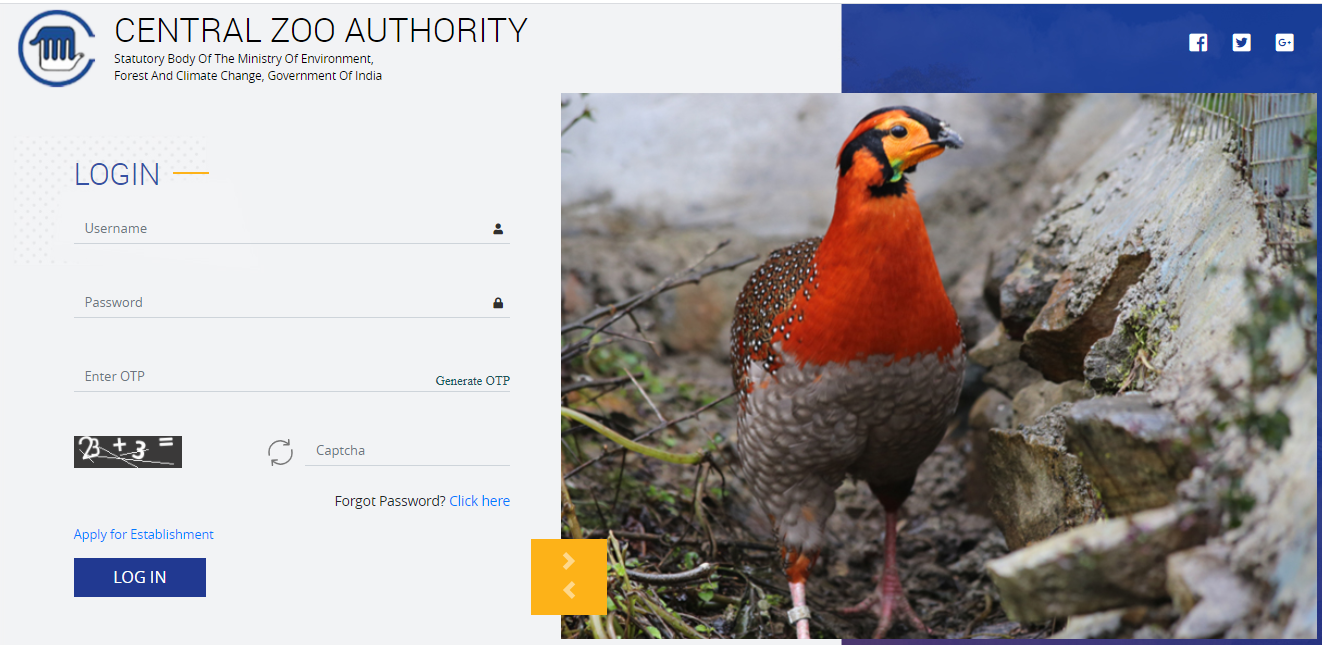 Users are mapped into the system with unique id and password. Steps to access the web applicationEnter UsernameEnter PasswordClick on Generate OTP link to generate the OTP, following popup will display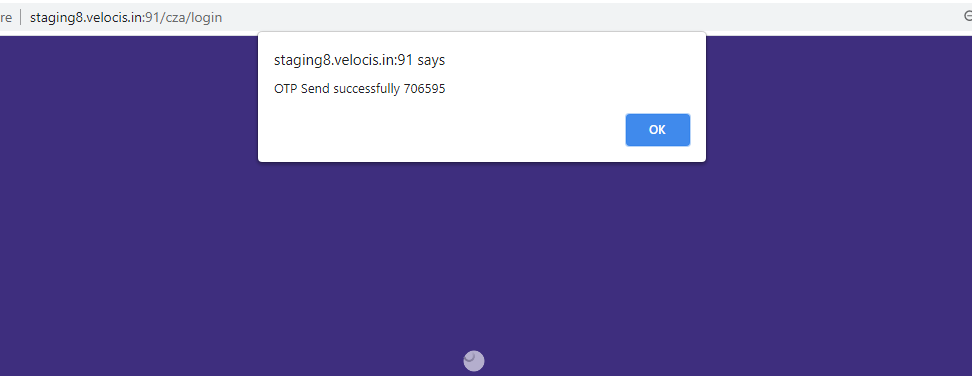  An OTP will be sent to your registered mobile number" once the mobile sms function is integratedEnter Captcha CodeClick on Login buttonAfter login, dashboard screen will appear as shown in screen below: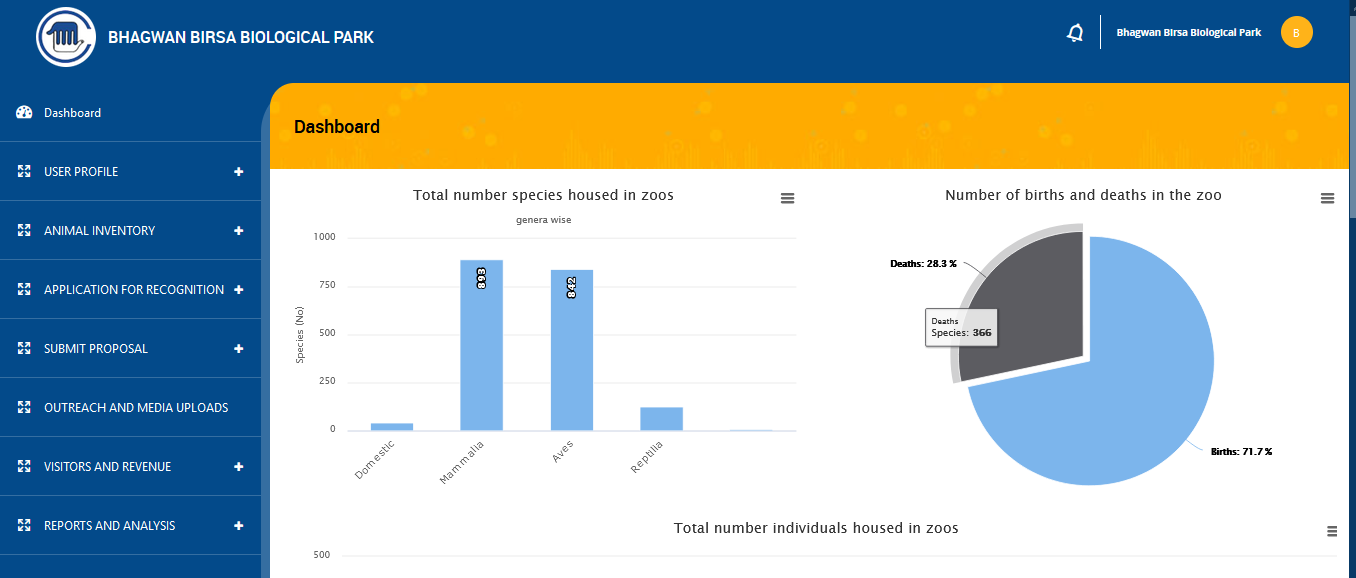 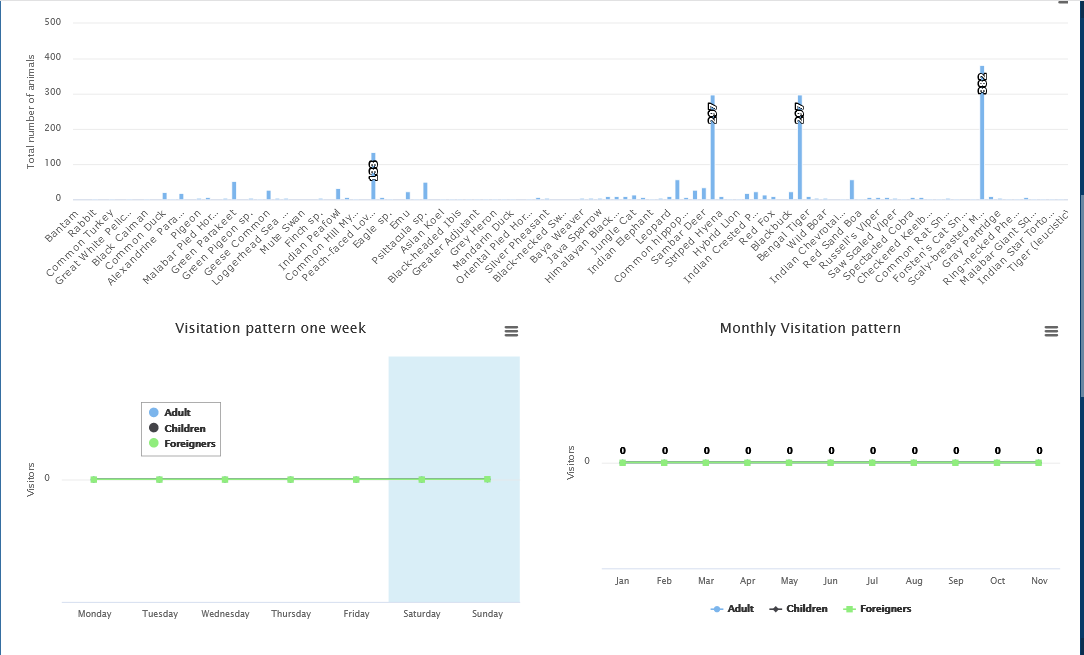 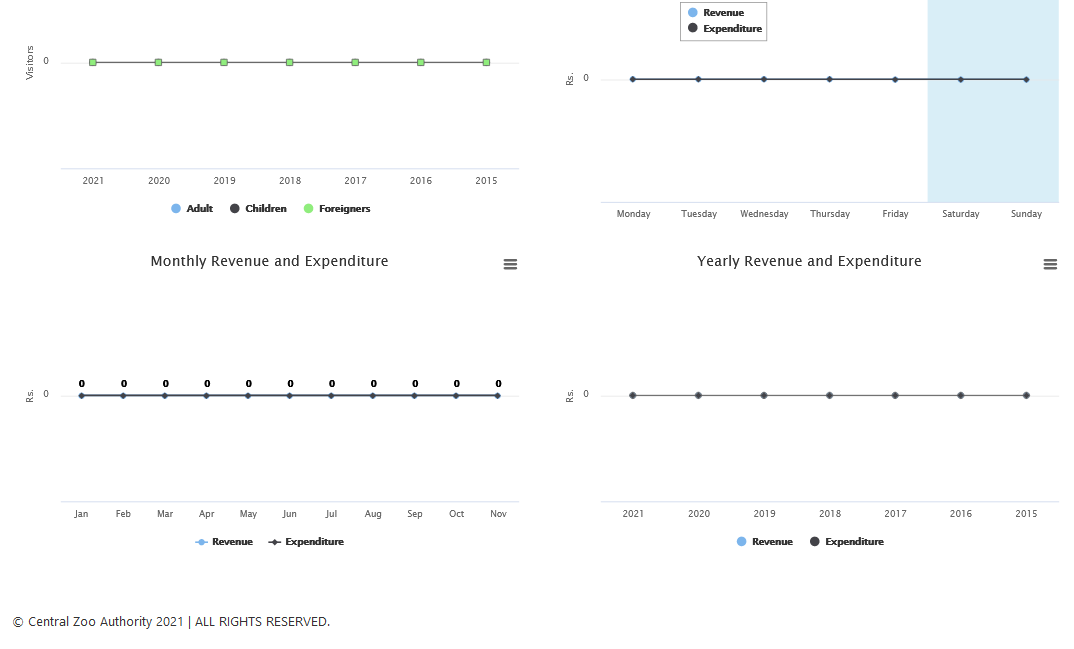 Note : Login process will remain same for Zoo User. Zoo Admin can create its Zoo User and give permissions as per the roles/requirements. Zoo User can see the only the menus for which they are given permission by their  Zoo Admin. All the functionality will remain the same.Animal InventoryZoo users will use this module for entering the inventory into the system on Quarterly/Annual basis and also update the database on a real-time basis (to add information pertaining to acquisitions, disposals, births, deaths etc.).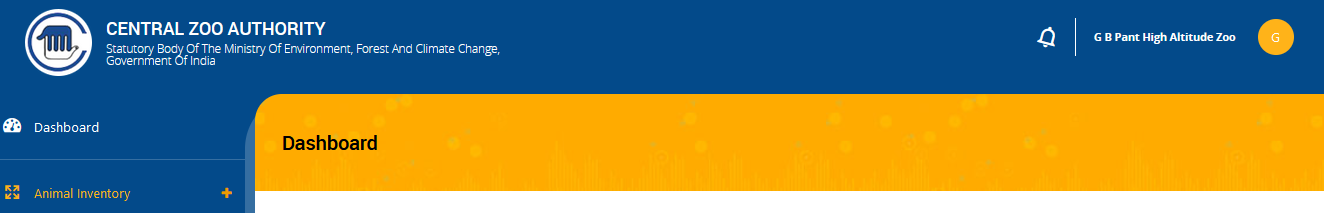 Animal Inventory FormClick on ‘ + ‘ sign to expand , following menus will display as shown below: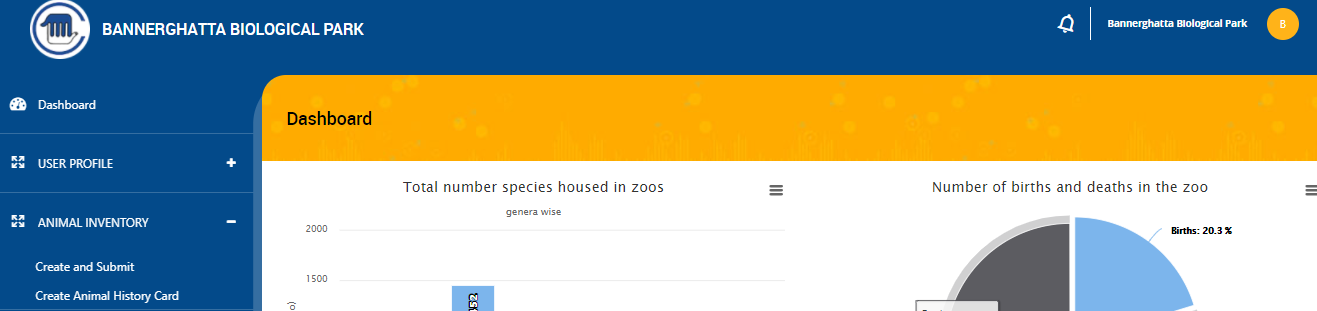 On clicking on Create and Submit  link , following screen will display as shown below: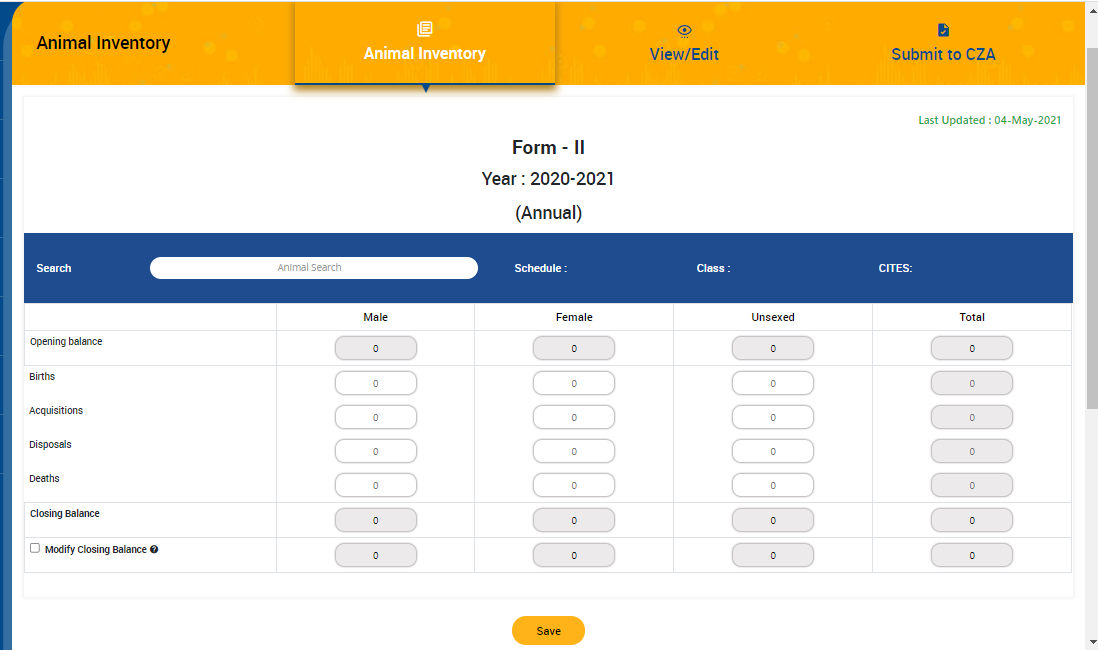 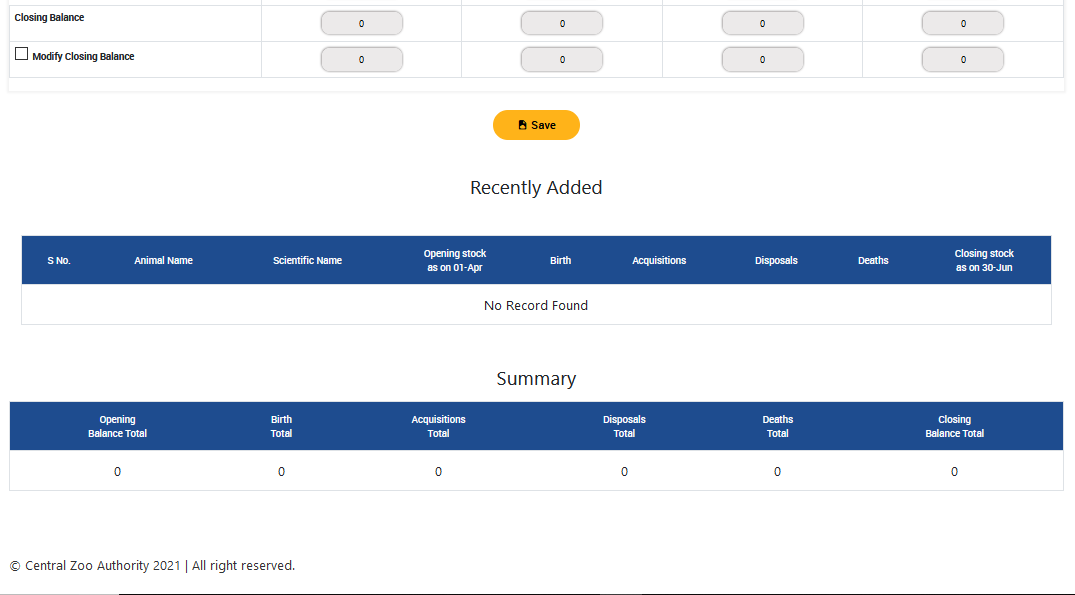 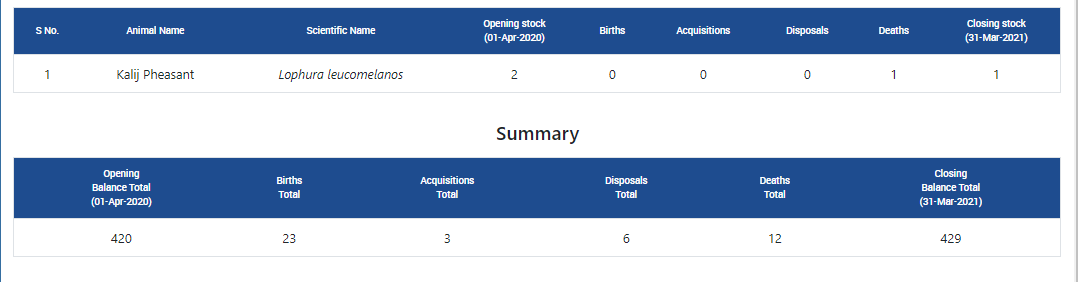 Before entering animal details, search animal in search box as shown below: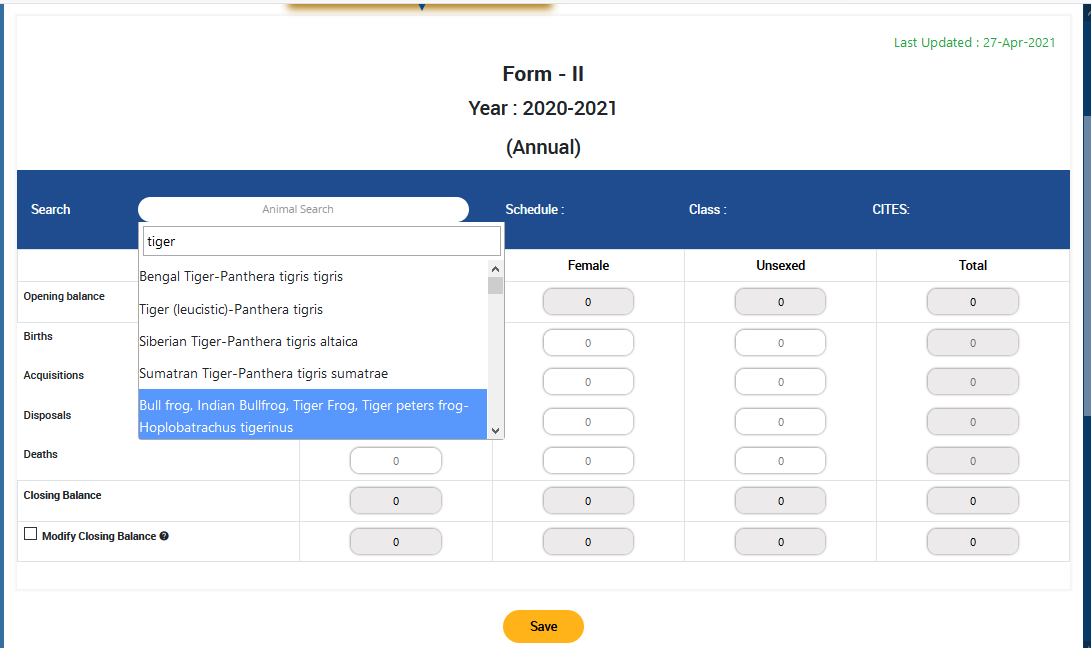 Enter Birth detailsEnter Acquisitions detailsEnter Disposals and Deaths detailsIf enter Disposals and Deaths data more than available Current stock then following popup gets open as shown below: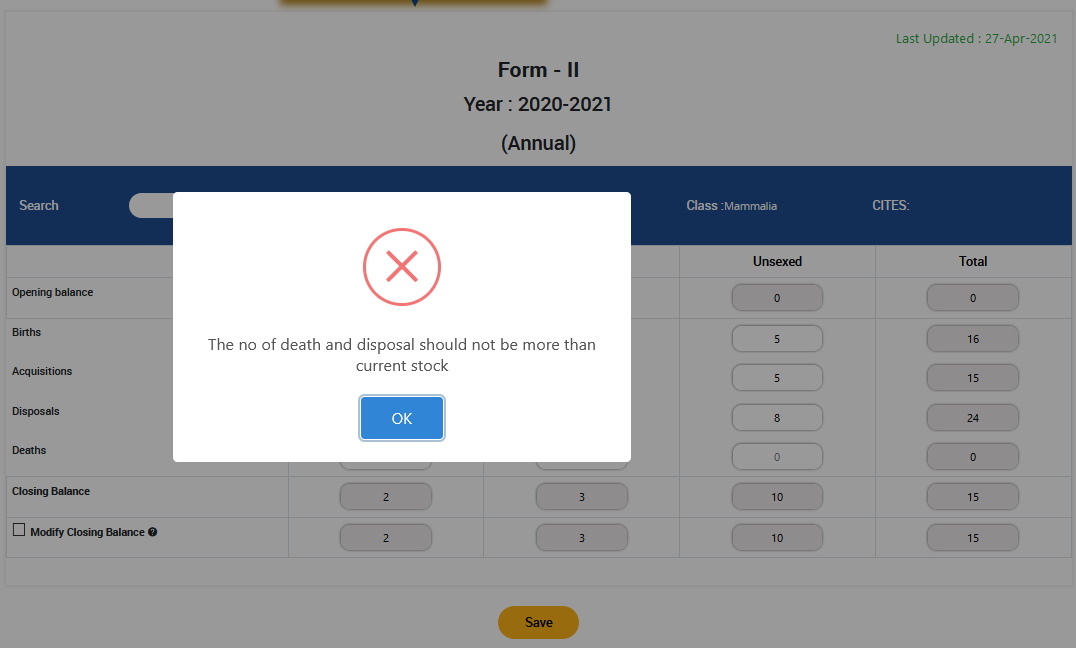 If enter Deaths details then Add PM report link will get appear as shown below: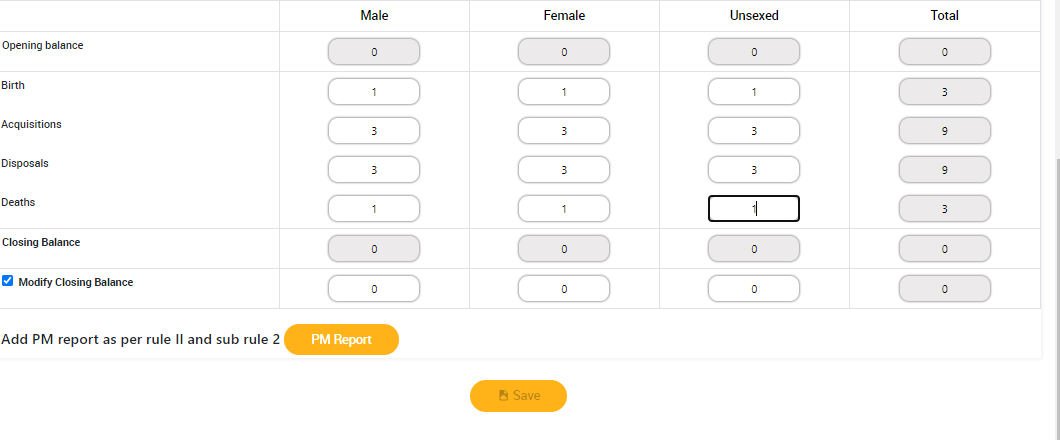 Click on PM Report button to fill the Post Mortem Form will be displayed as shown in screen below: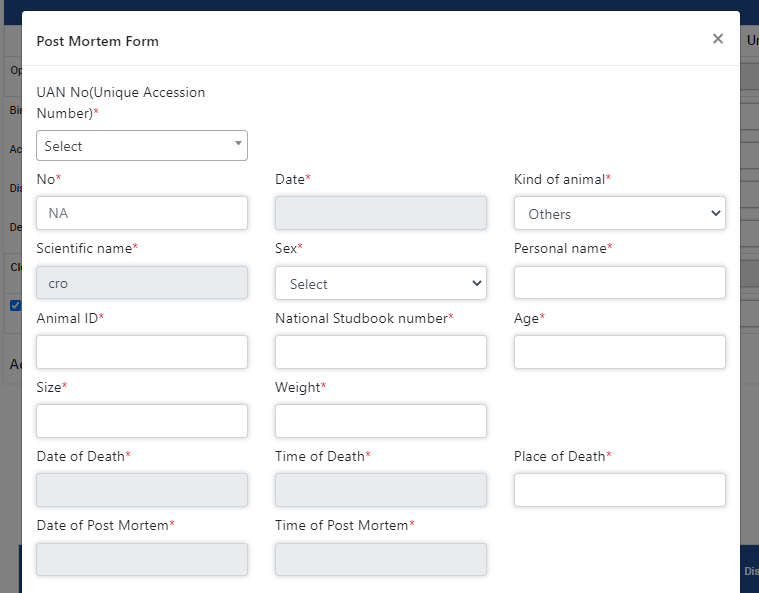 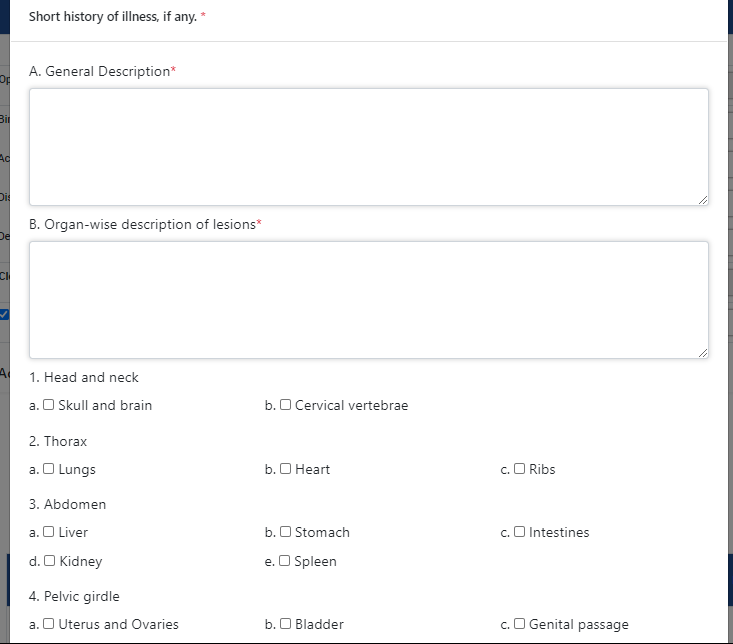 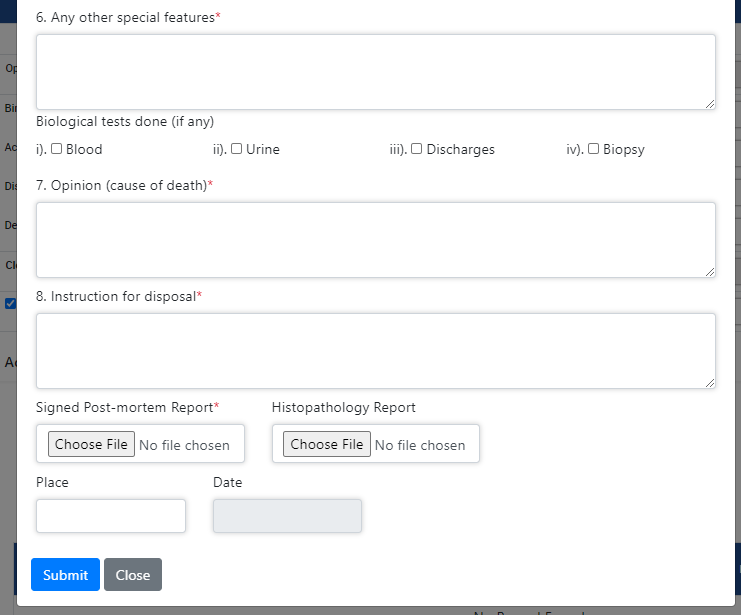 Fill all details then submit the PM detailsIf user wants to edit Closing details then click in ‘Modify Check Box ’ and click on Save button. Confirmation message popup will display as shown below: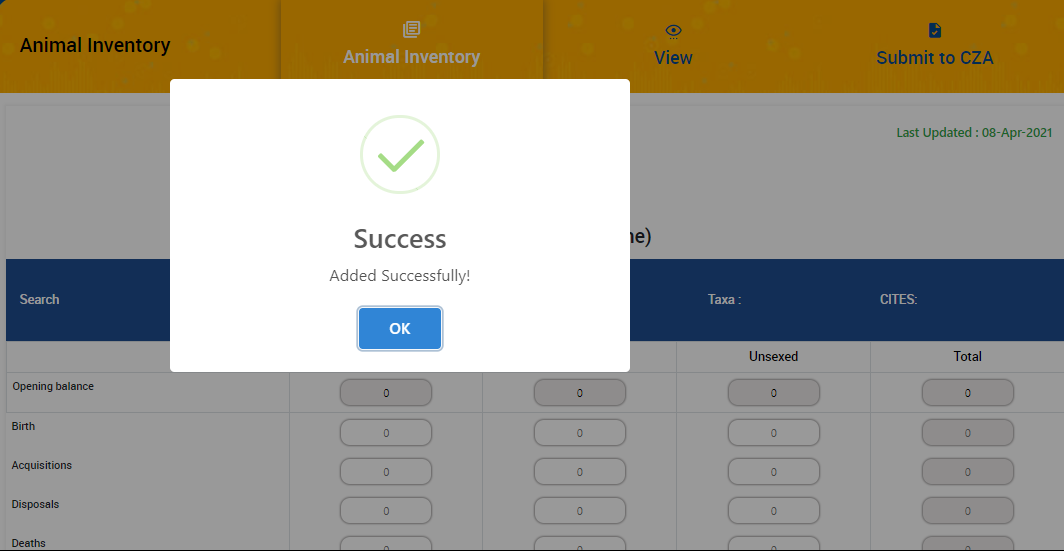 Saved data will get saved in ‘Recently Added’ table and all data will get updated in Summary table as shown below: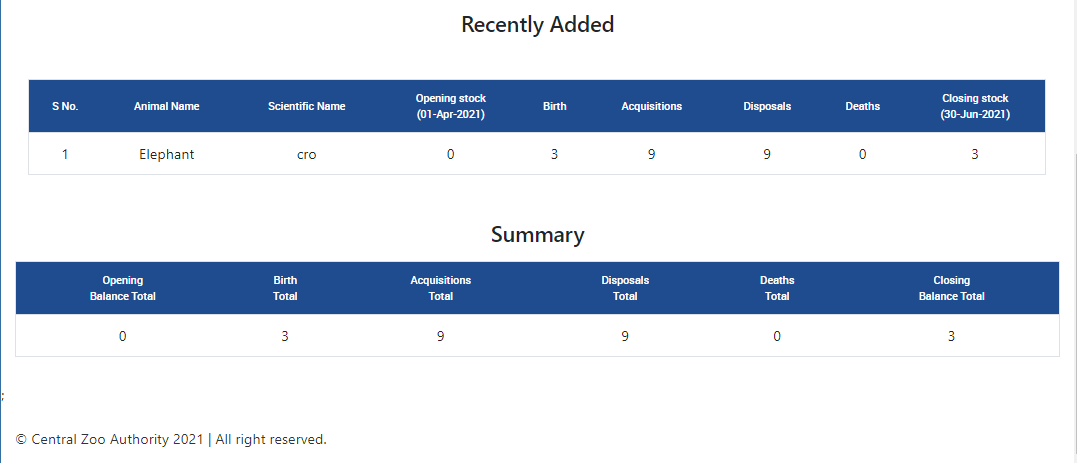 ViewTo view the data, click on ‘View’ link available on top of page, following screen will display as shown below: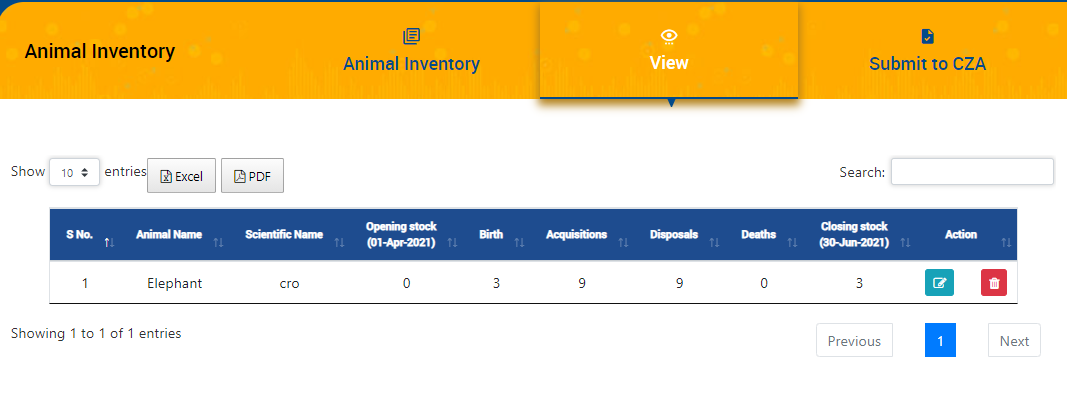 User can Edit and Delete the data by clicking on Actions button as shown in above screen:Data can be downloaded in Excel and PDF formats by the link of the same as shown above.User can search data with the help of Search bar.Submit to CZA      To submit data to CZA authority, click on ‘Submit to CZA’ link, following screen will display as shown below: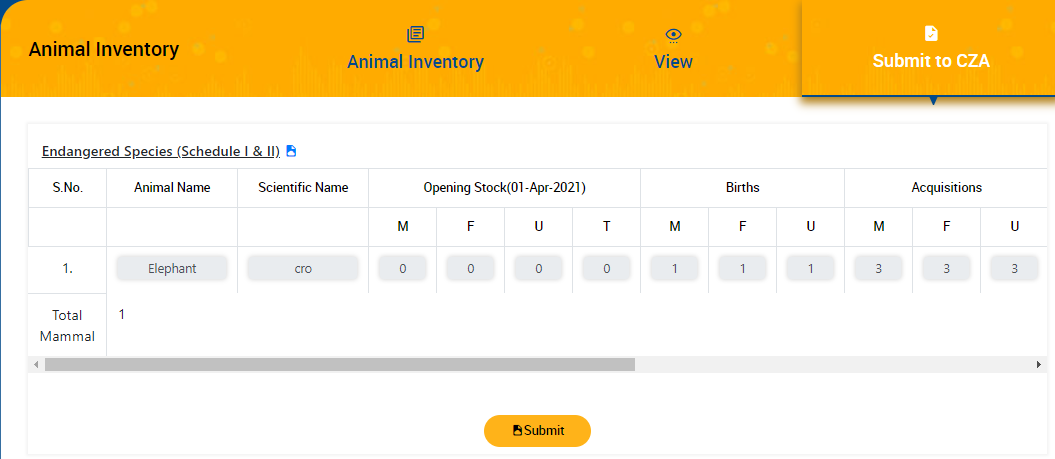 After clicking on final submission, a confirmation message will be displayed as shown below: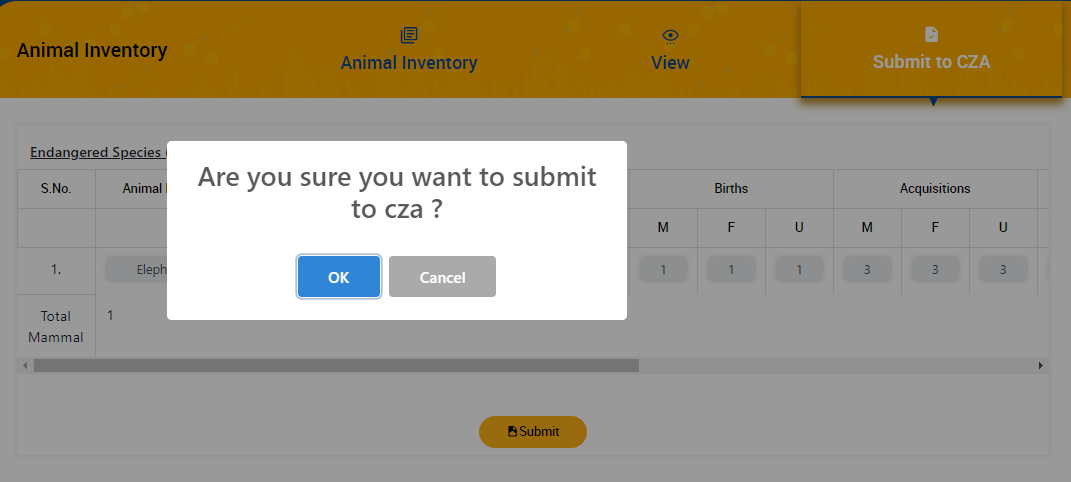 Click on OK button to proceed A row will get appear for data submission of next quarter as shown in screen below: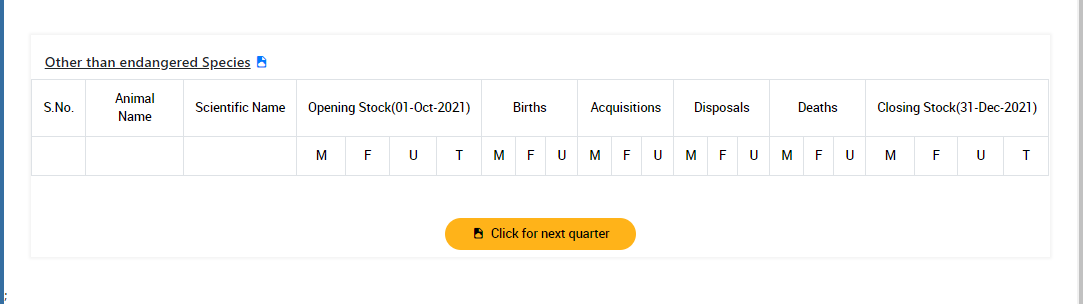 Create Animal History CardAnimal History Card is divided into five sub modules as shown in screen below: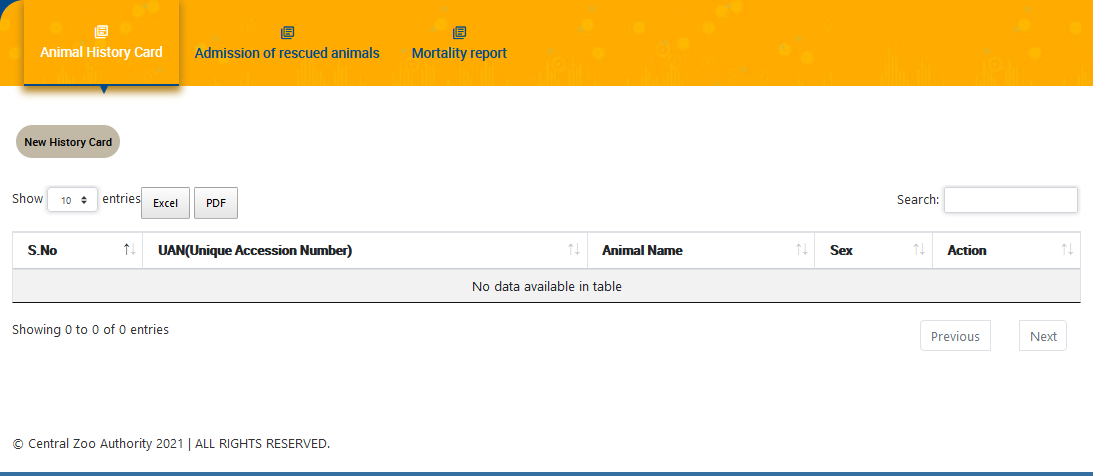 Animal History Card To create new History Card of animal click on History Card button, following screen will be displayed as shown below: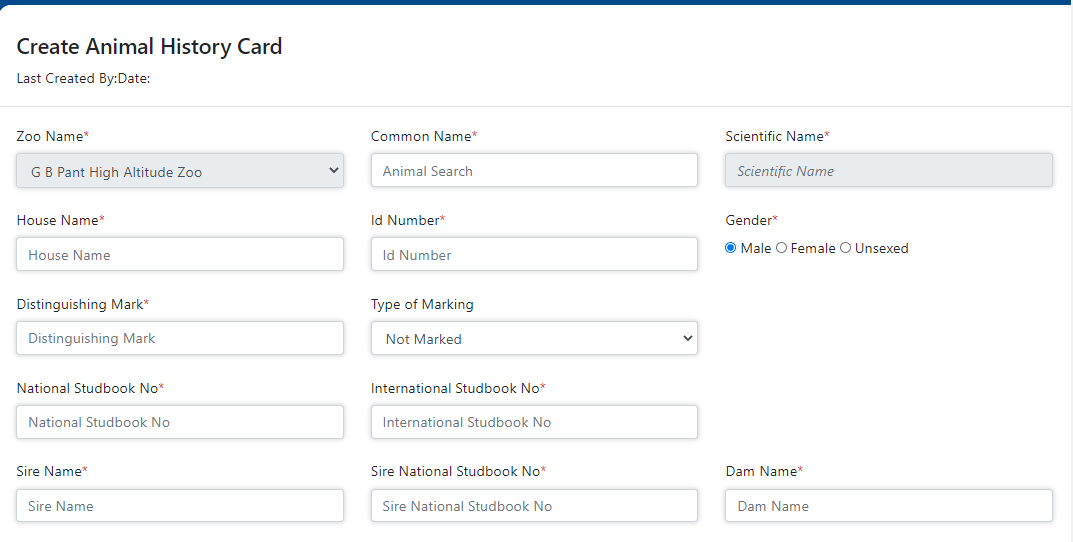 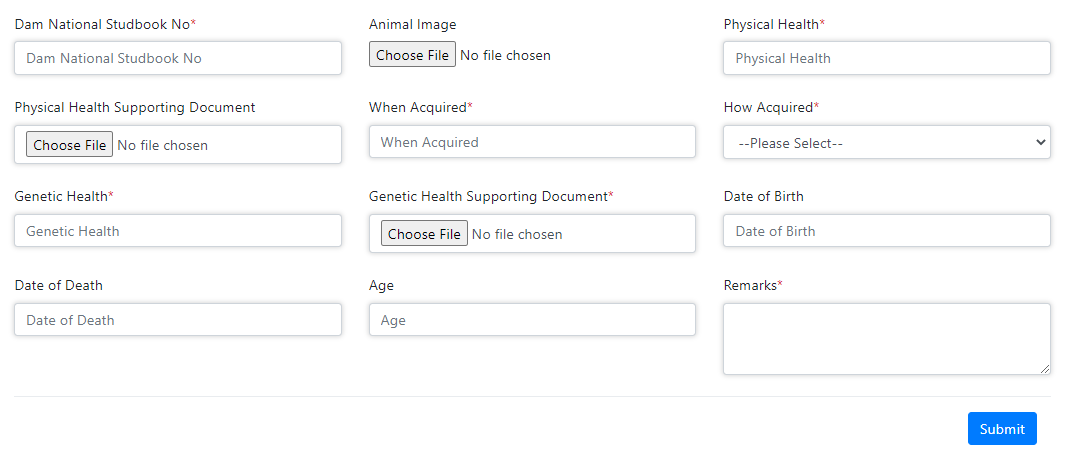 Fill all details and click on submit buttonUnique ID will be generated after after save the information.Admission of rescued animalsTo fill rescue details of animal click on Rescue Form, following screen will be displayed as shown below: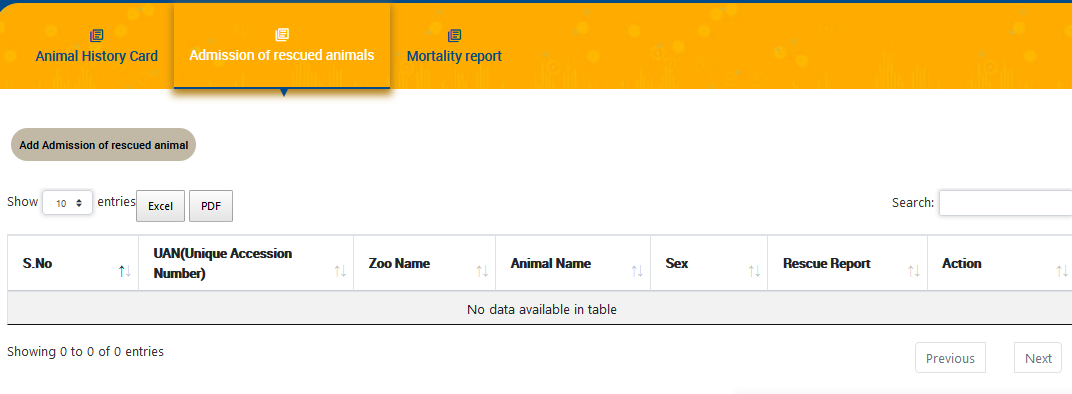 Click on ‘Admission of rescued animals’ button , following screen will be displayed as shown below: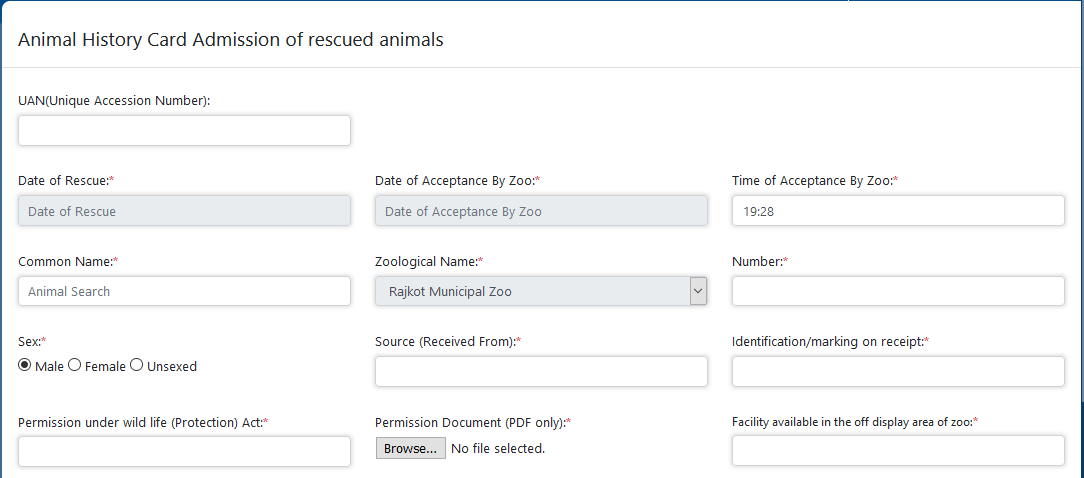 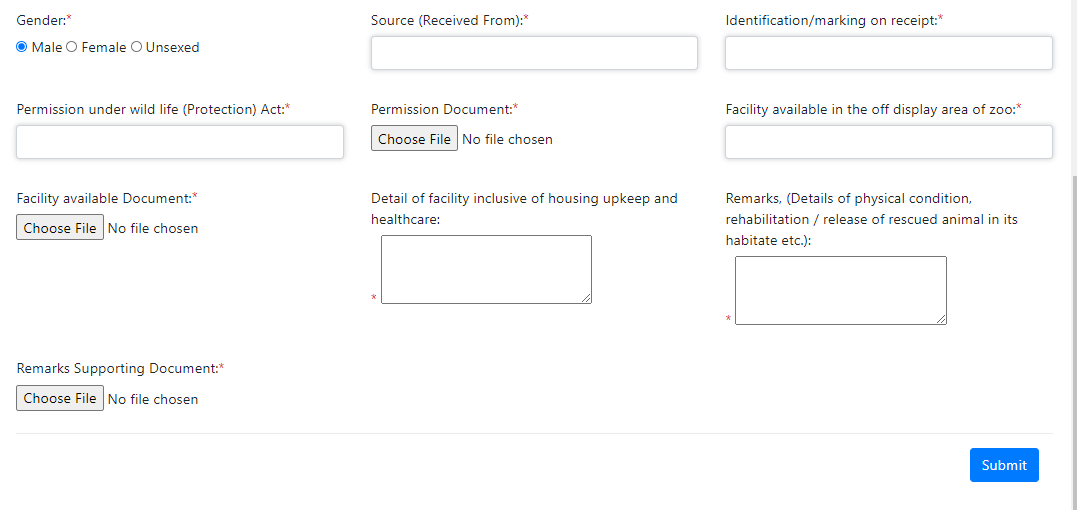 Fill all details and click on Submit buttonMortality ReportTo fill MR details of animal click on Mortality Report button, following screen will be displayed as shown below: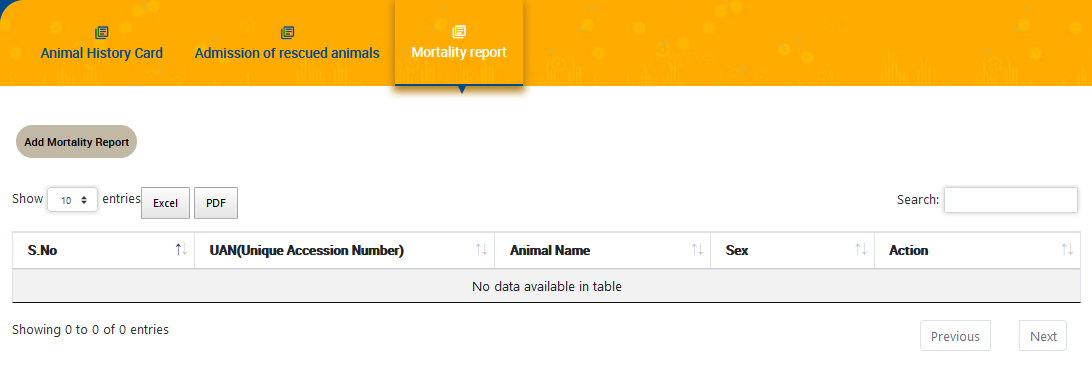 Click on ‘Add Mortality Report’ button, following form will be displayed as shown in screen below: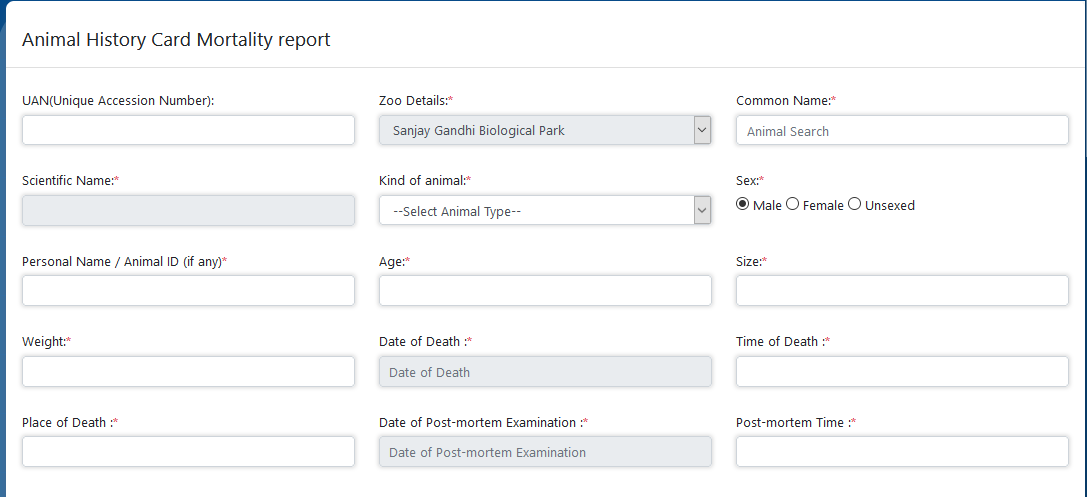 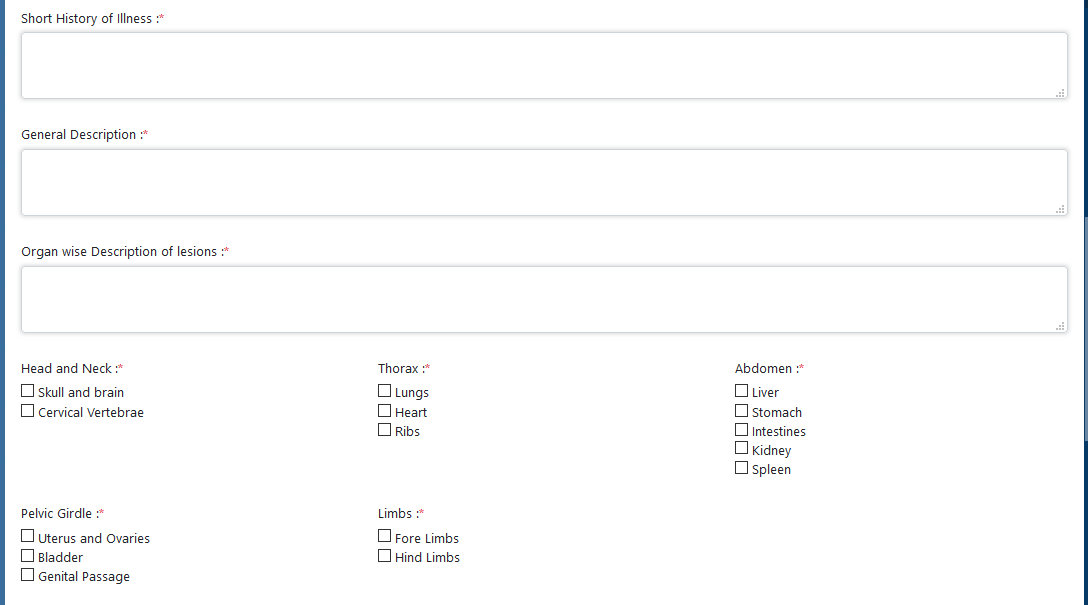 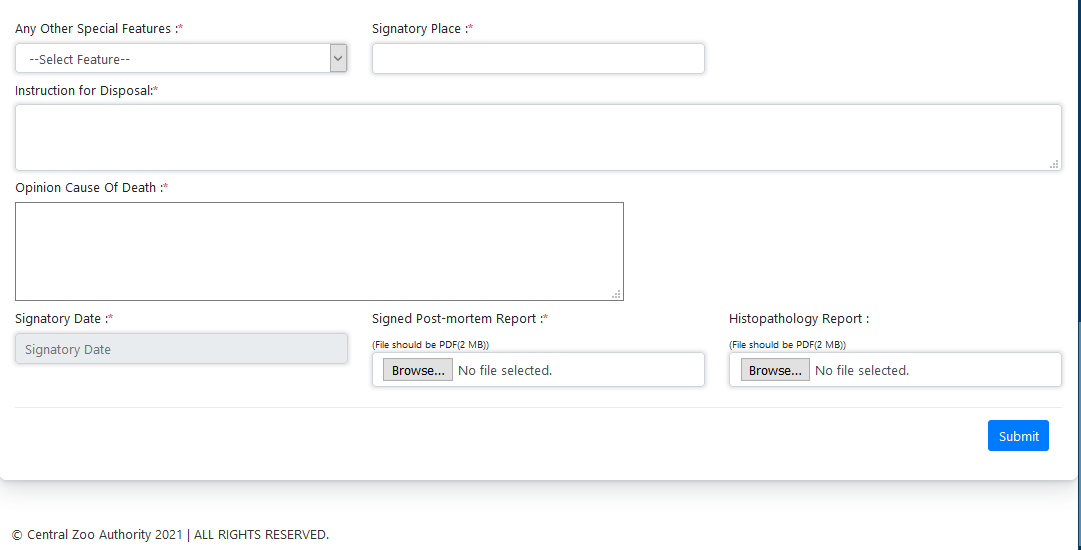 Fill all required details then click on Submit buttonApply-Renewal FormExpand the Apply link from left navigation bar then click on Renewal Form. Following screen will display as shown in screen below: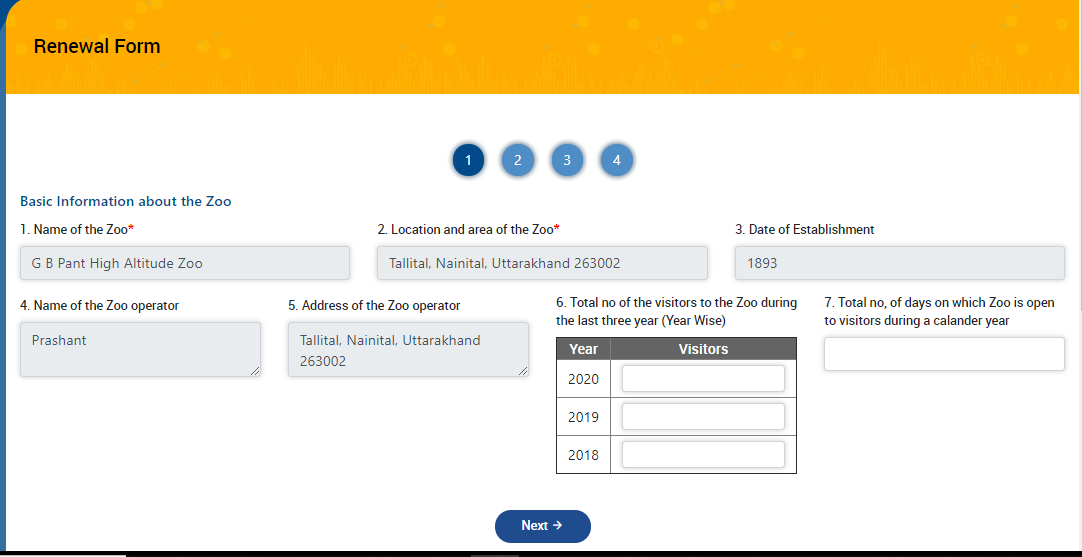 Fill details in field no.6 and 7 Click on Next button, confirmation popup will be displayed as shown below: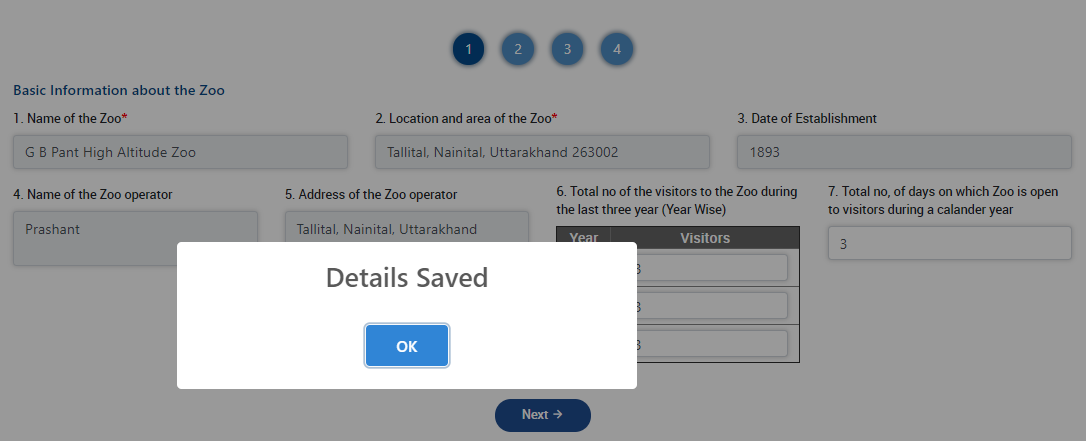 After clicking on OK button, control will jump on next page as shown below: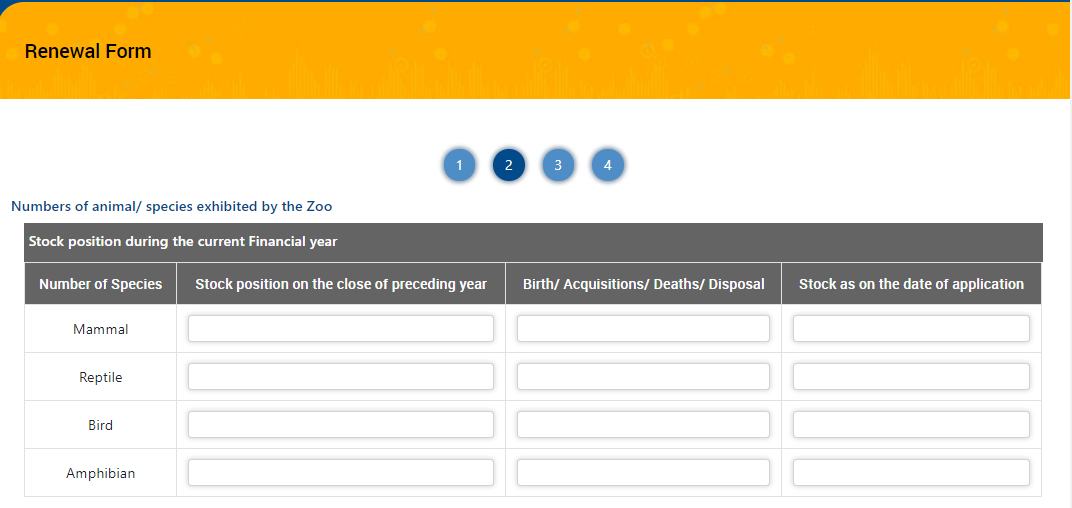 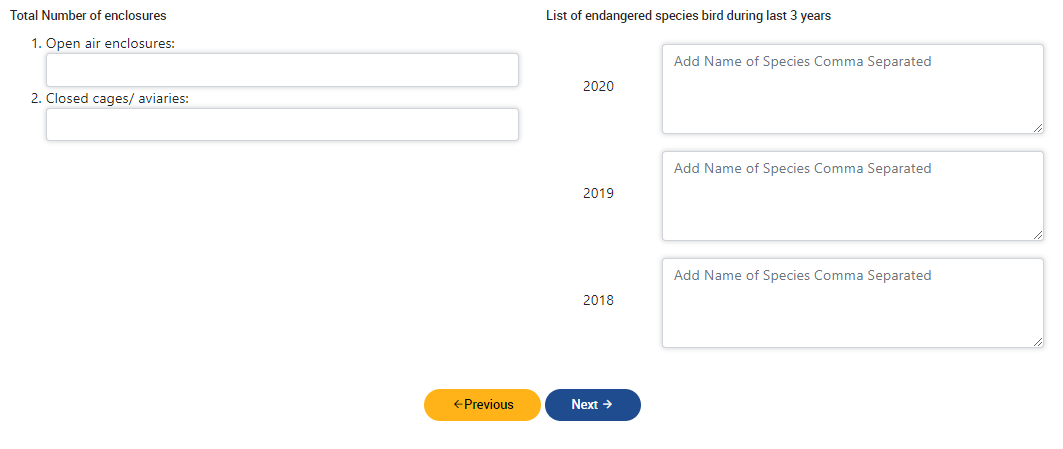 Fill all required details and click on Next button. Control will jump on next page and following screen will display: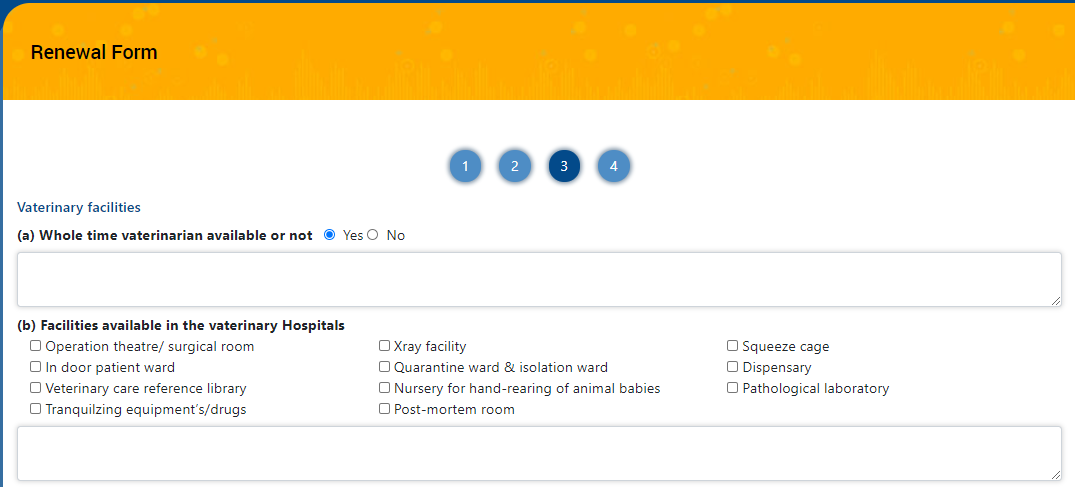 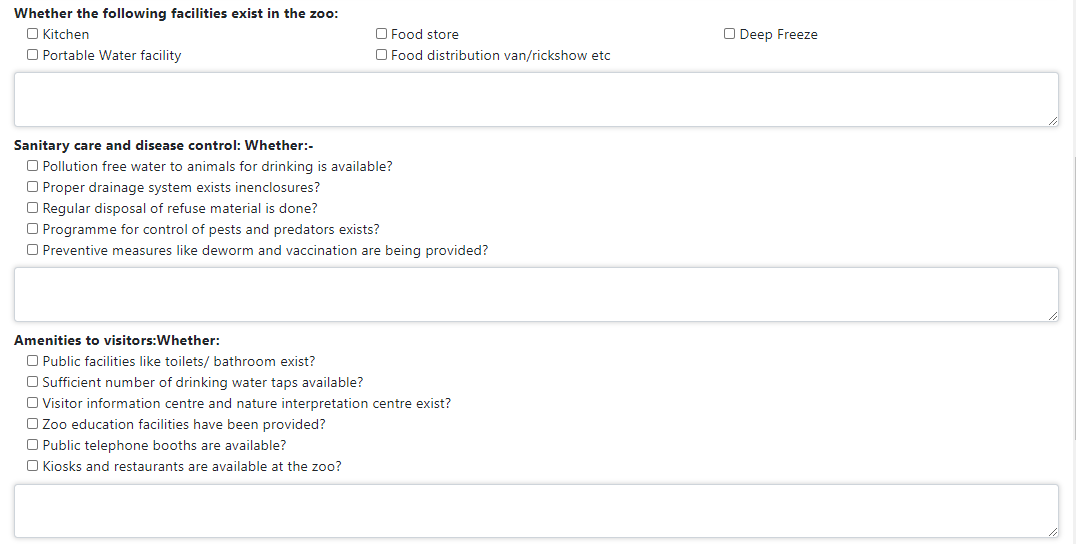 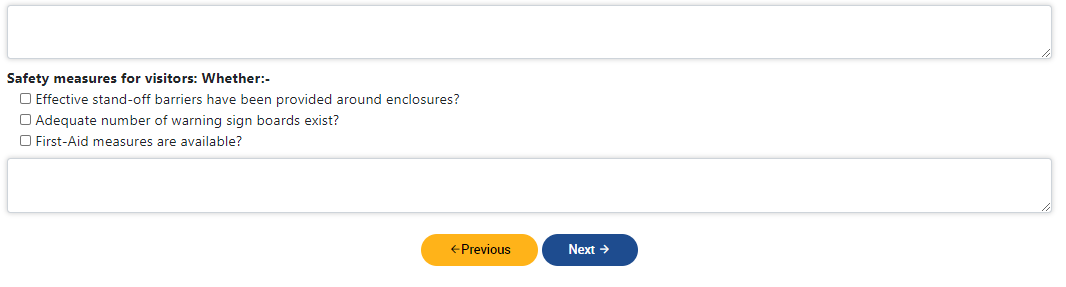 Fill all required details and click on Next button. Control will jump on next page and following screen will display: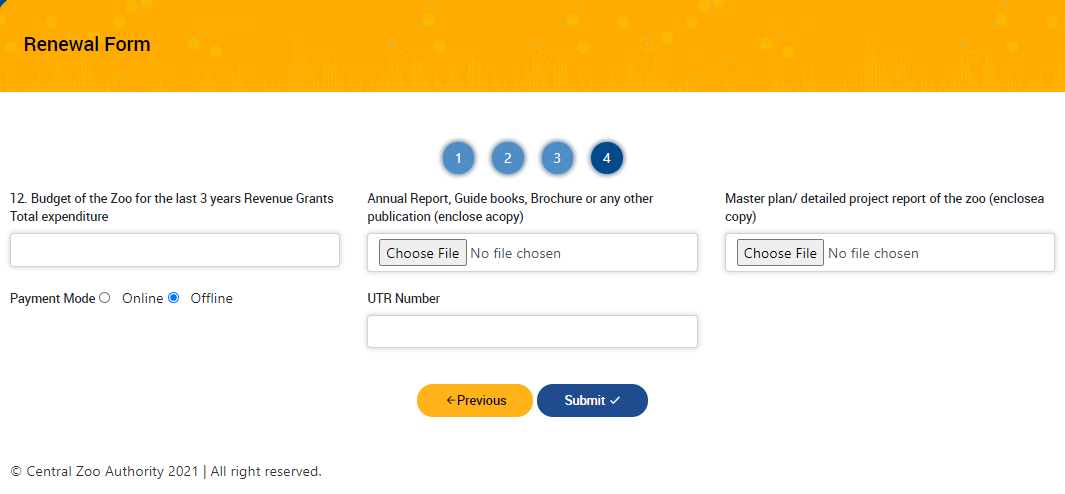 Fill all required details and click on Submit button. Before final submission, an alert will generate as shown below: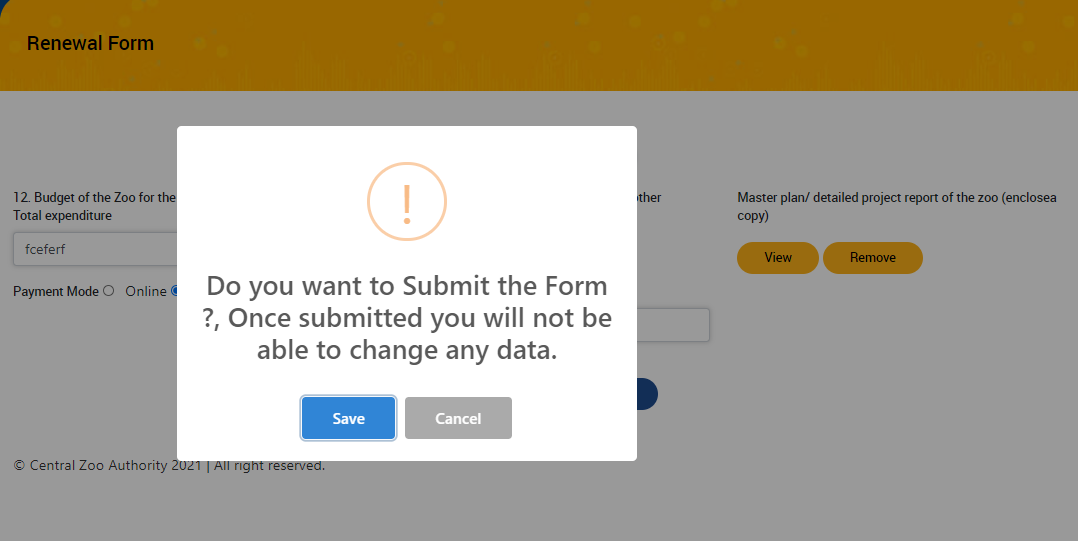 If click on Save then information will not be changed in future.Confirmation message will display as shown below: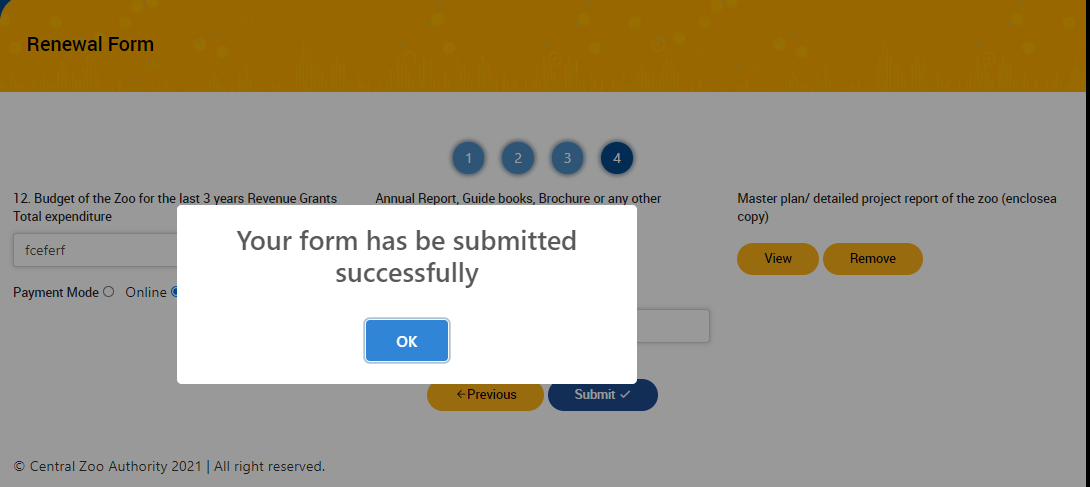 After clicking on OK button, a reference number will get generated as shown below: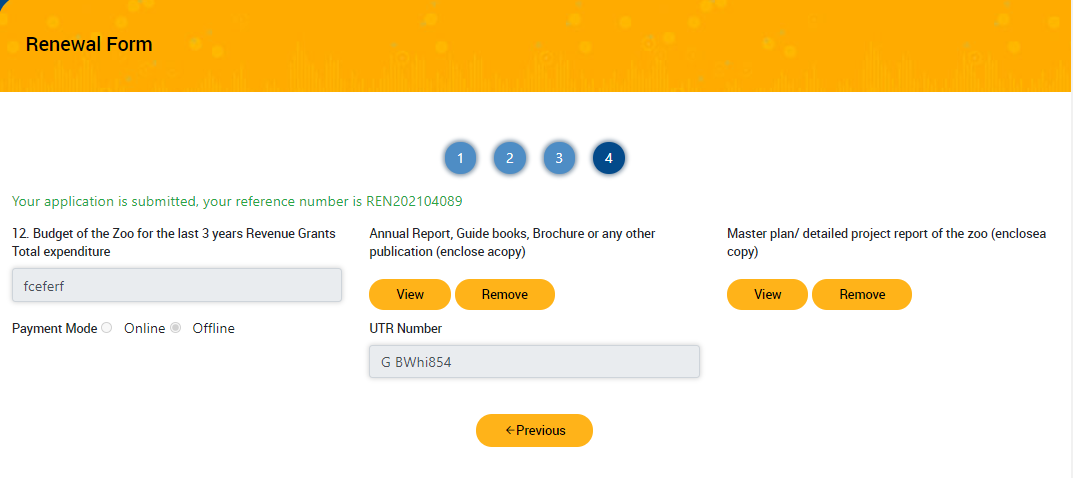 Assign for EvaluationAfter clicking on Assign for Evaluation link from left navigation bar, following screen will display as shown below: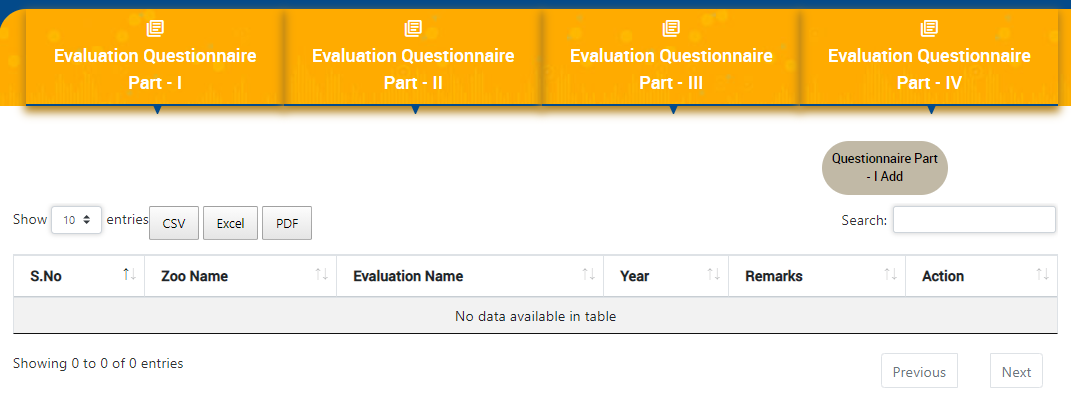 Click on Questionnaire Part I, following screen will display as shown below: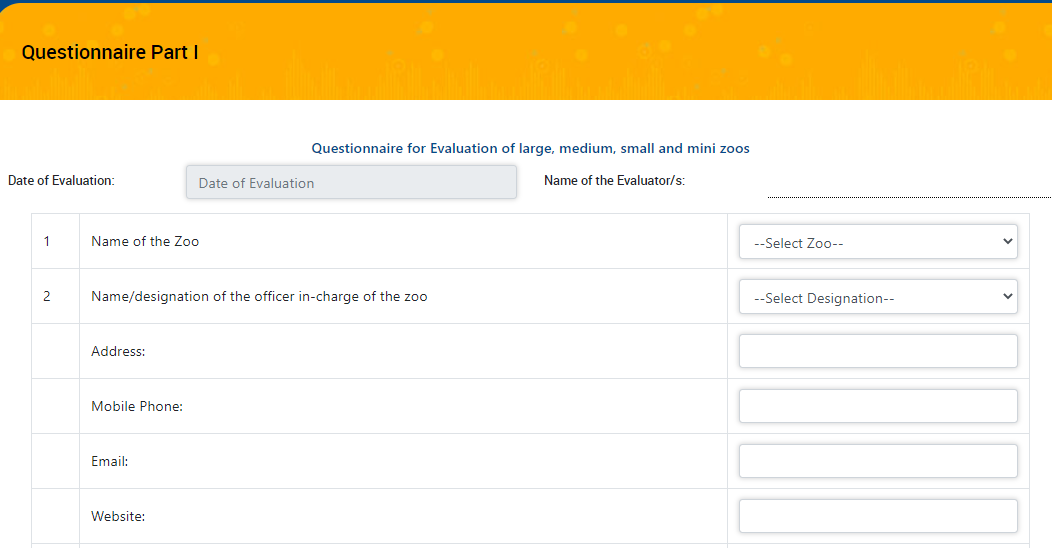 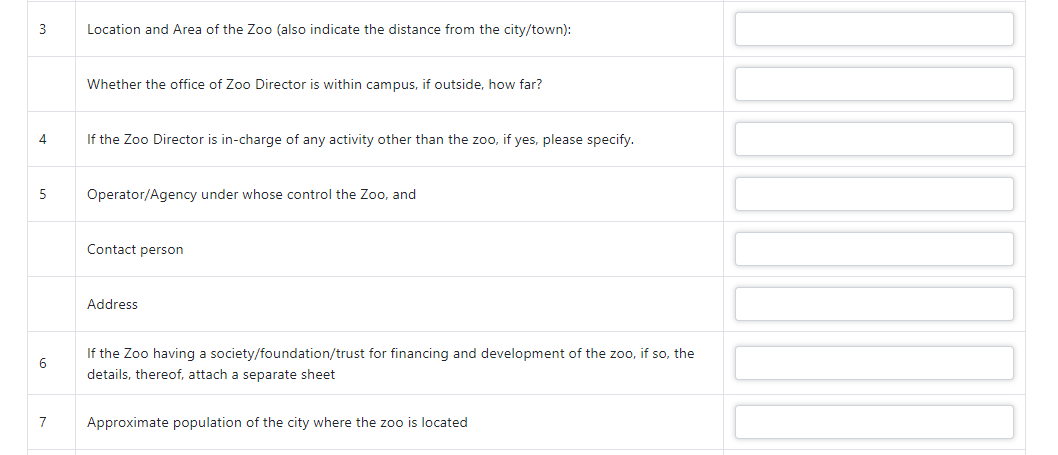 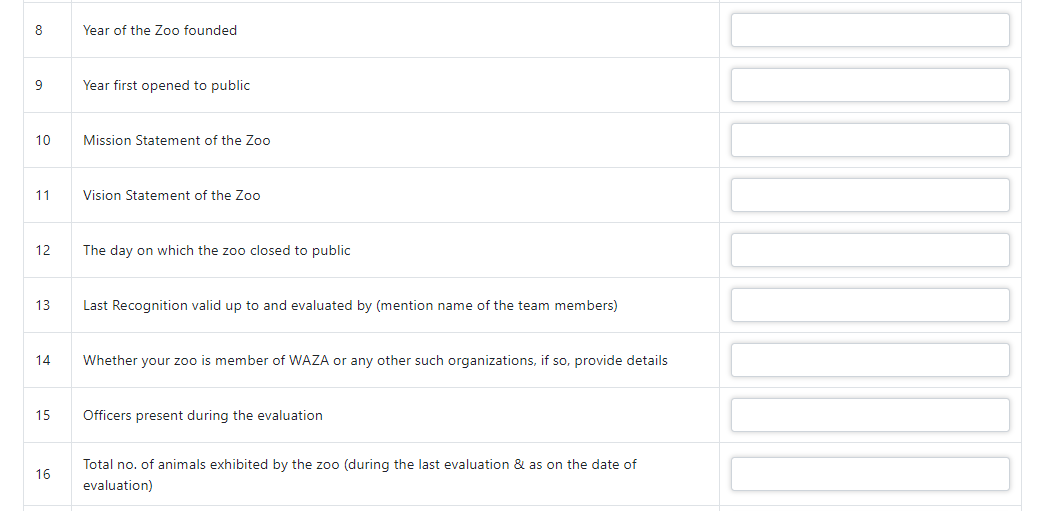 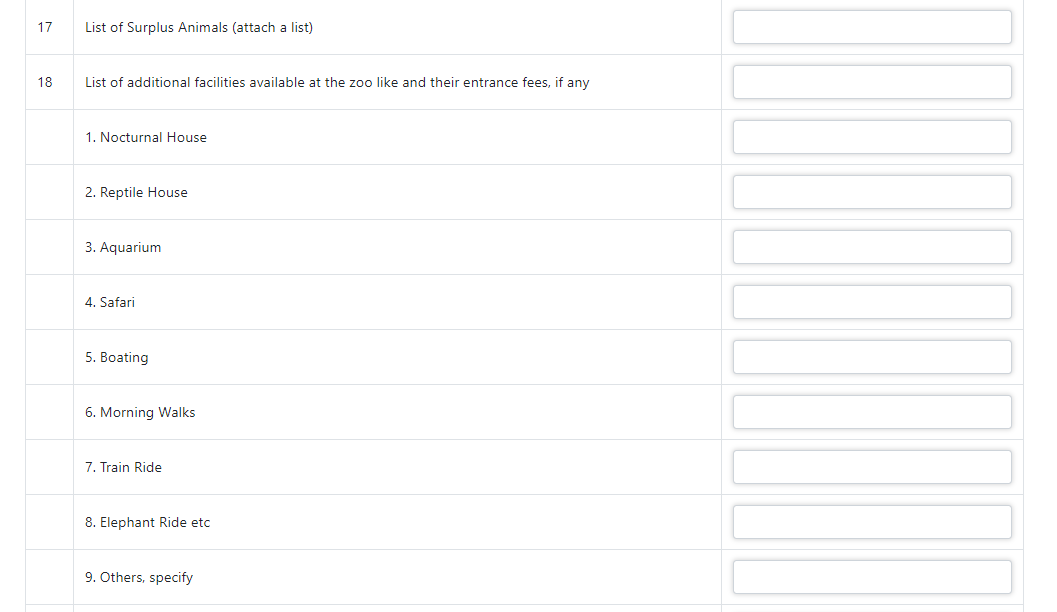 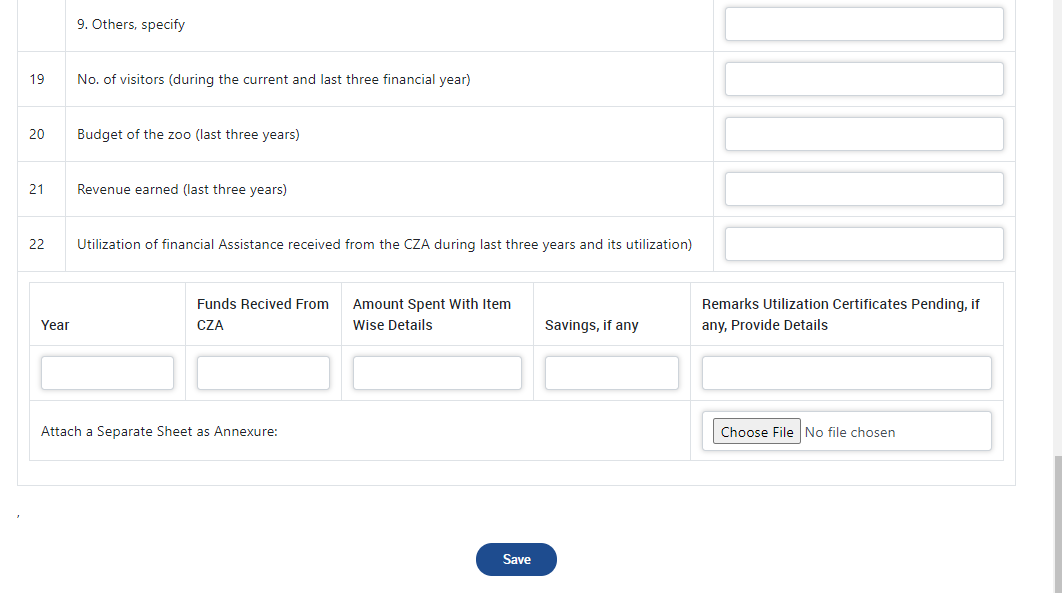 Fill all required details and click on Save buttonTo fill Questionnaire Part II , click on related button. Following screen will display as shown below: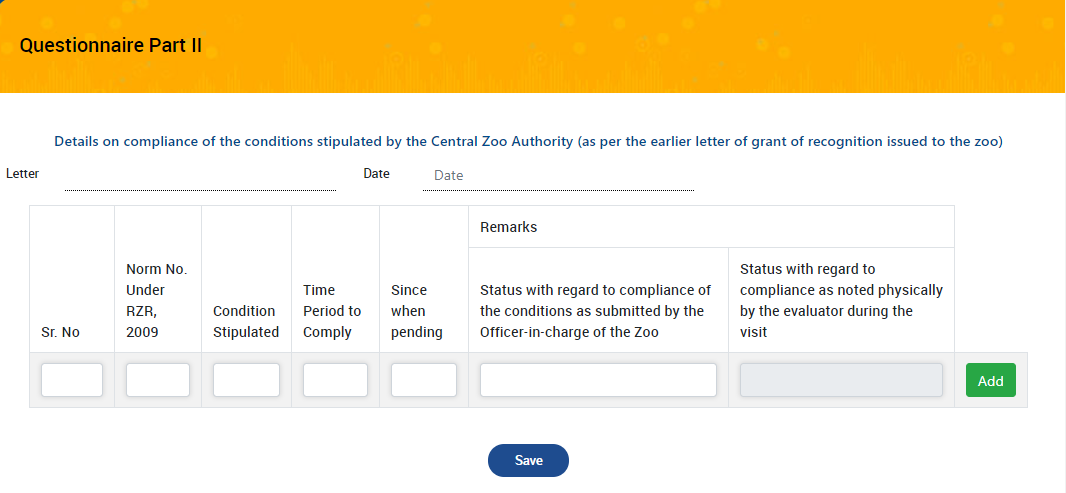 Fill all required details and click on Save buttonTo fill Questionnaire Part III , click on related button. Following screen will display as shown below: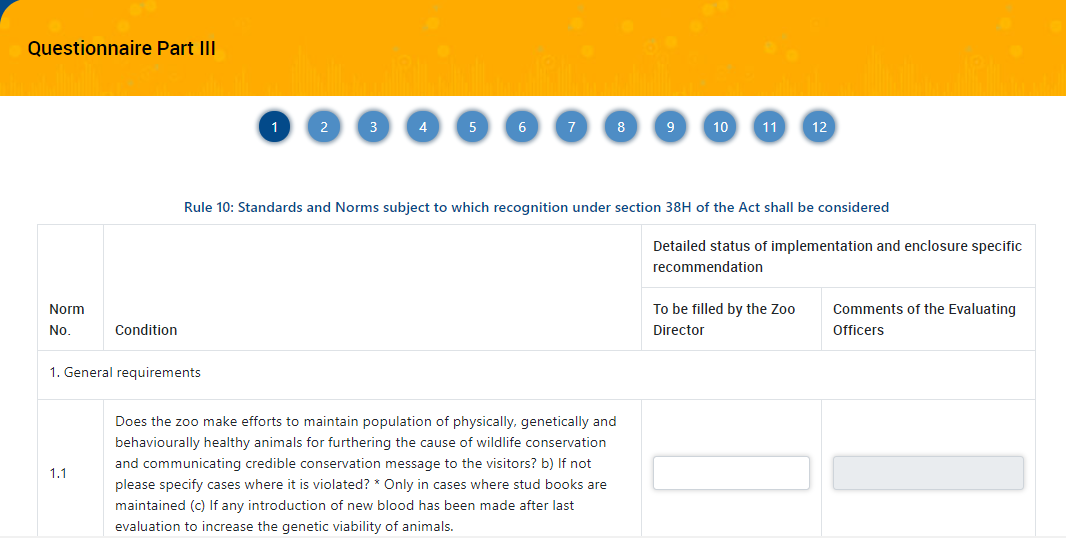 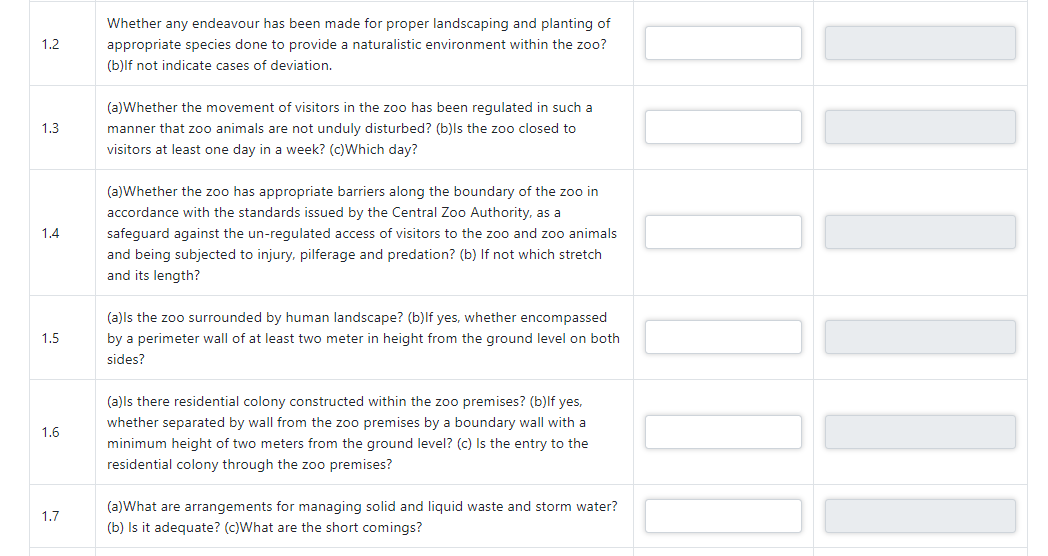 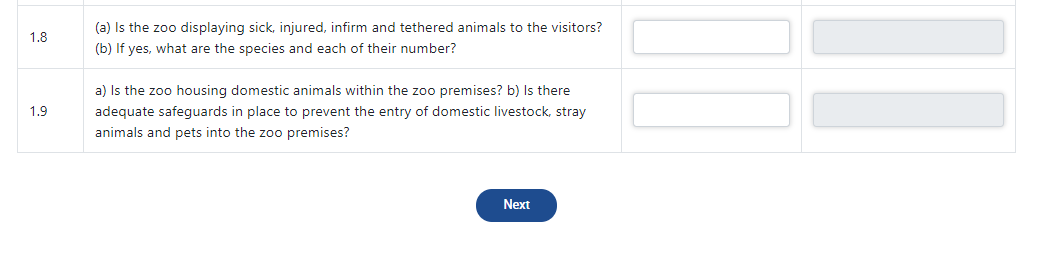 Master PlanTo create master plan, click on Create link as shown below: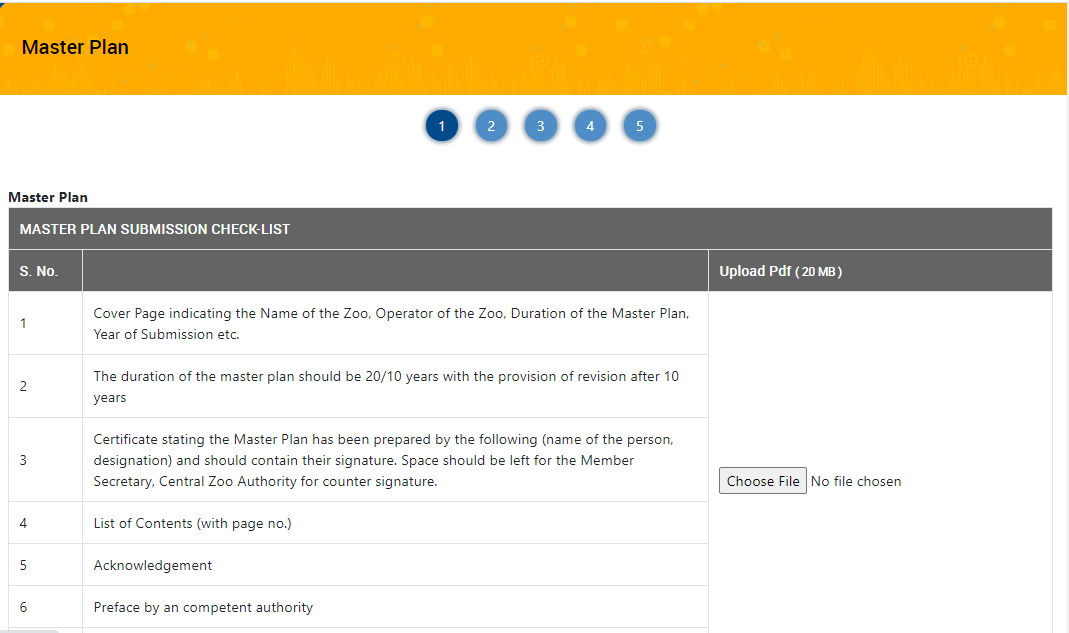 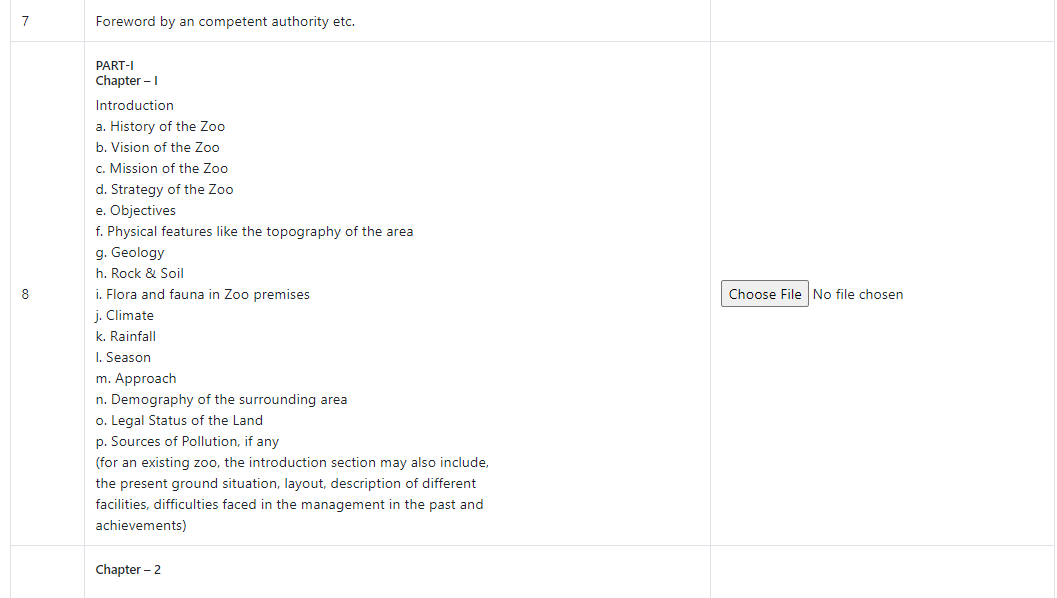 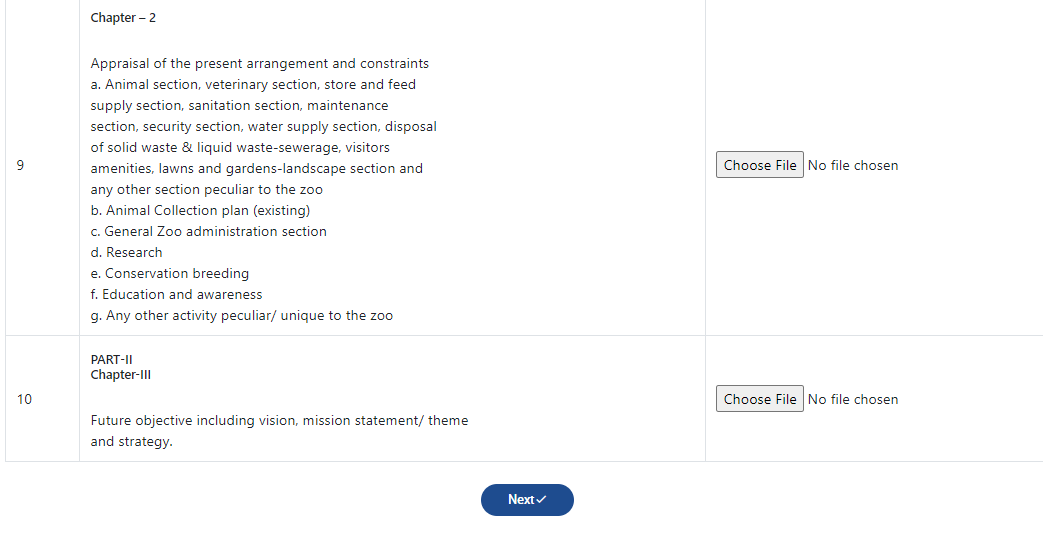 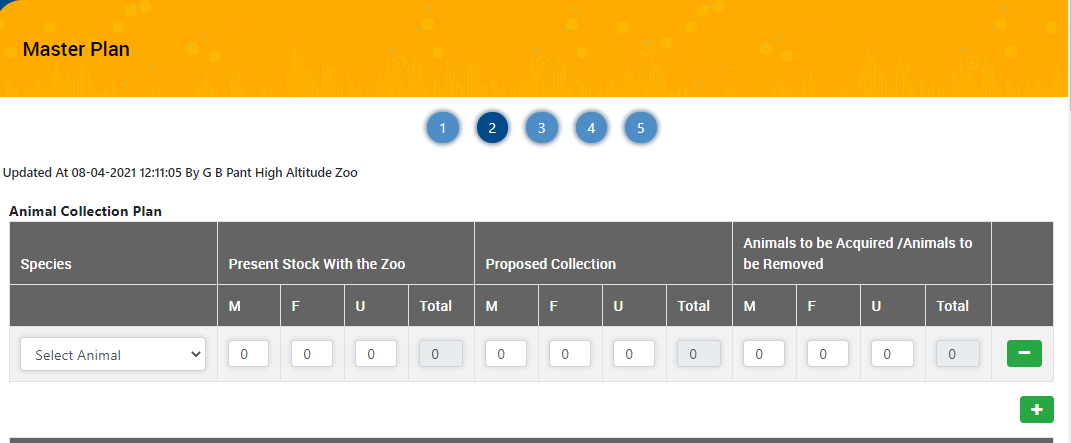 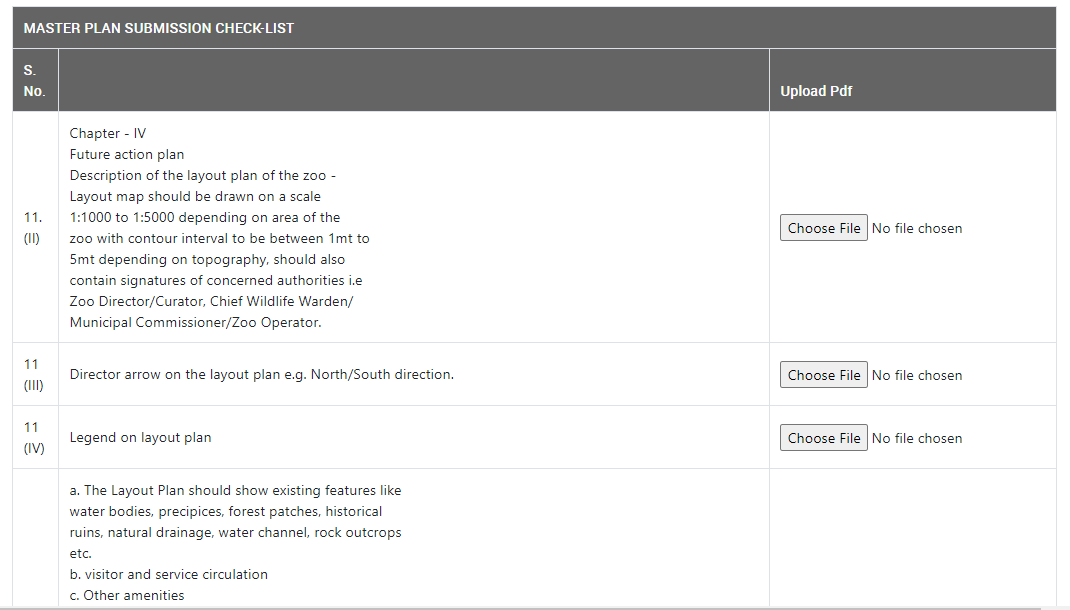 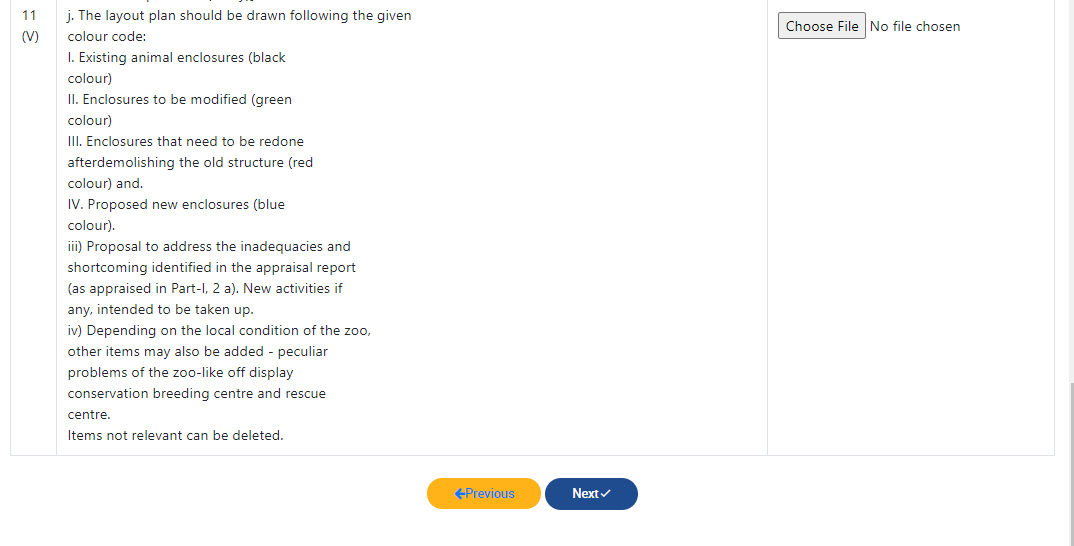 Fill all details and click on Next button.Control will move on Step 3, as shown below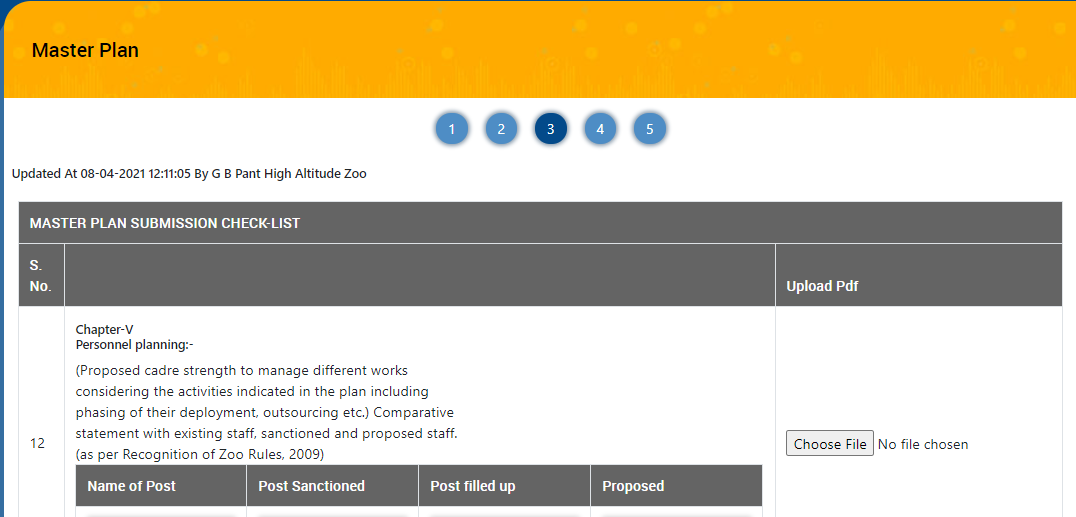 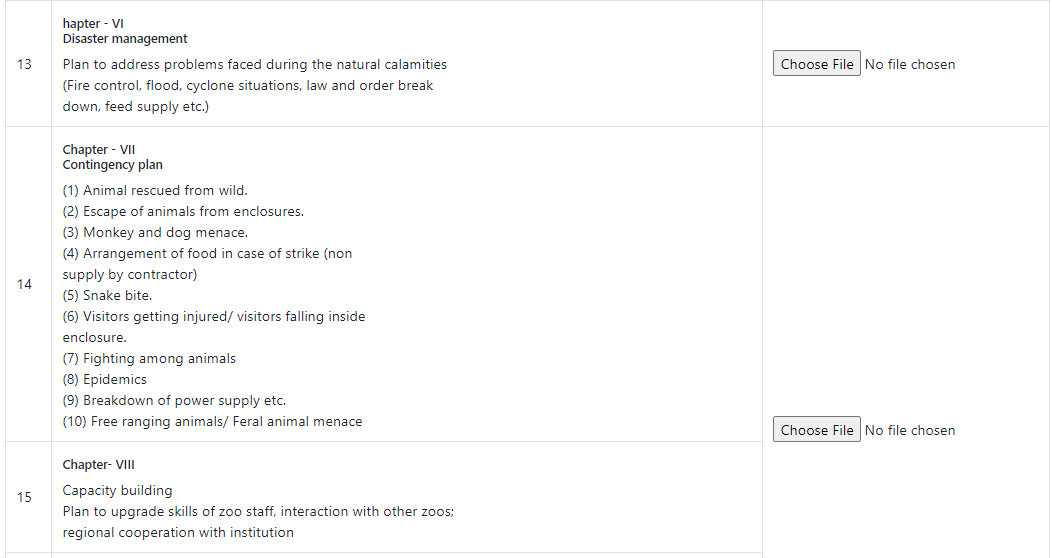 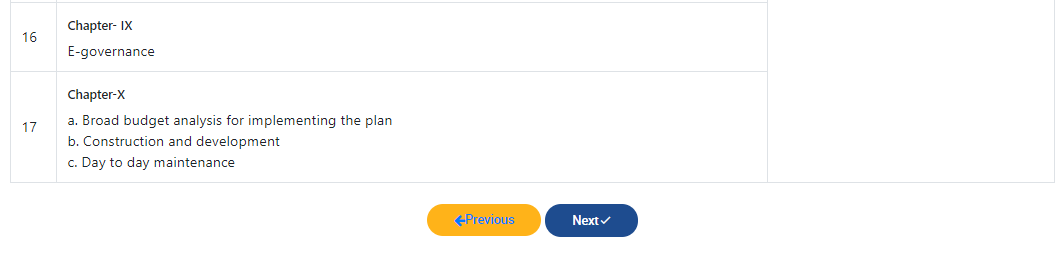 Fill all details and click on Next buttonSimilarly complete all steps and reach at final submission as shown below: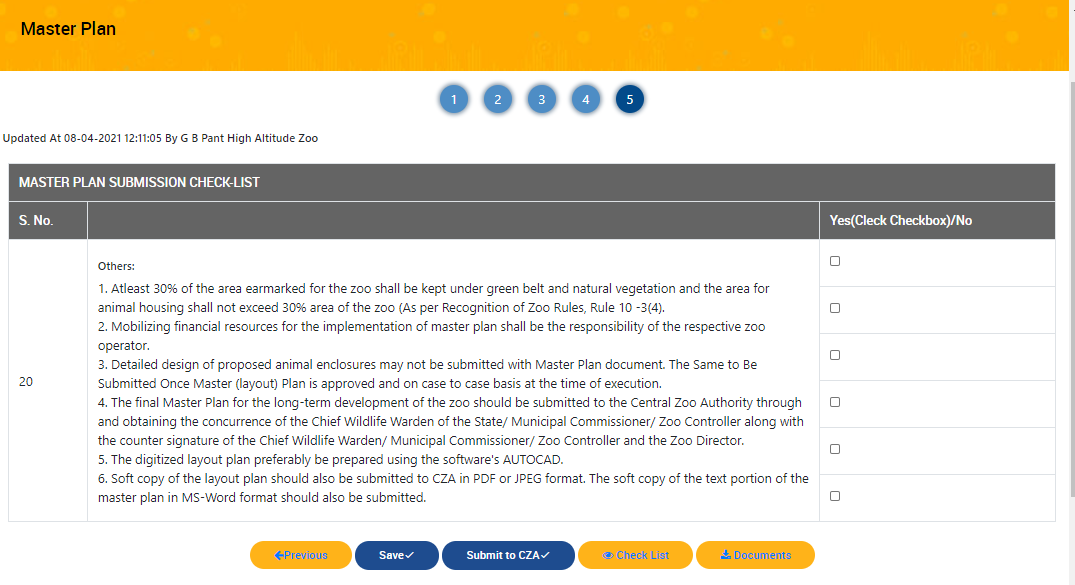 Click on Submit to CZA button for final submissionEnclosure DrawingTo create enclosure drawing, click on Create link as shown below: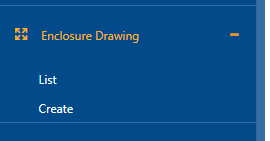 Following screen will appear on Create link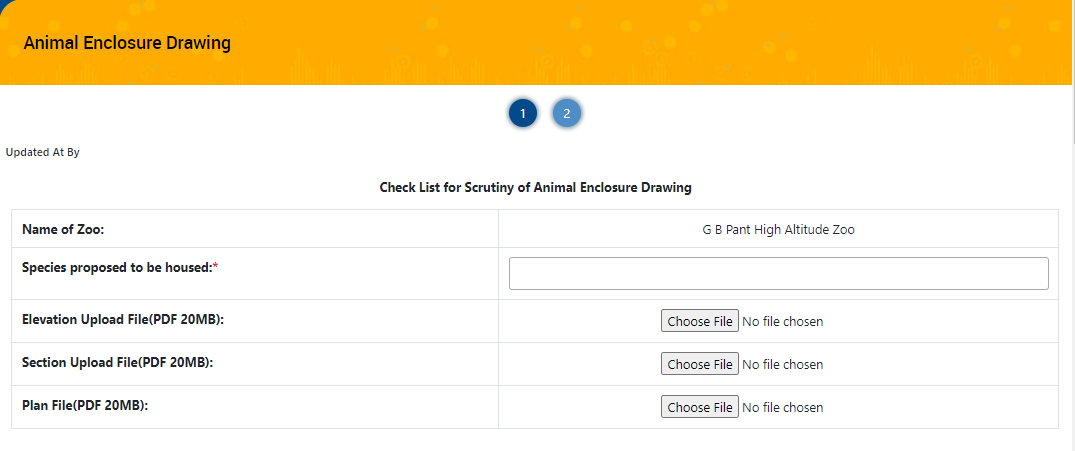 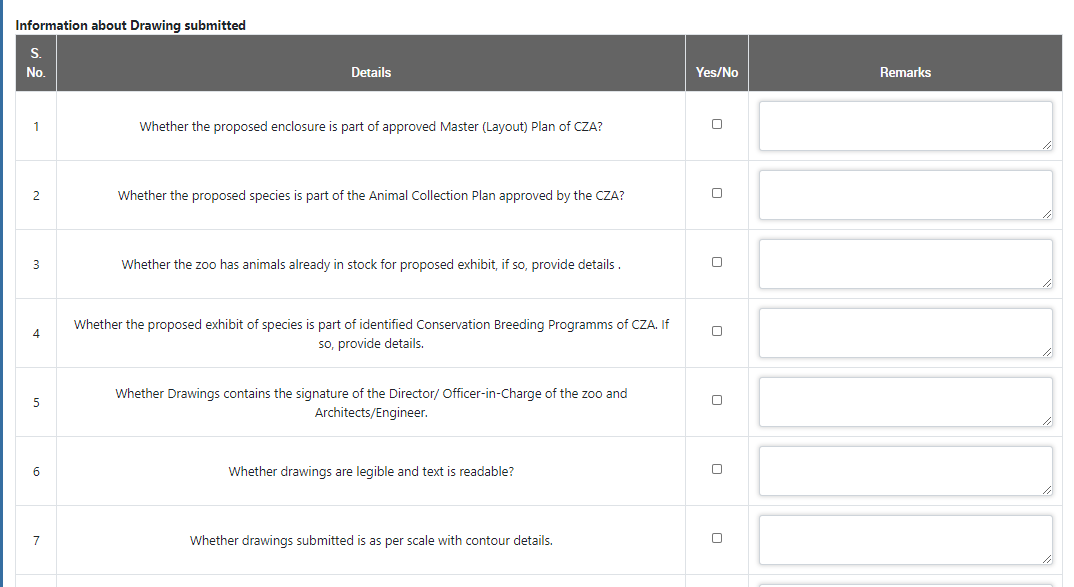 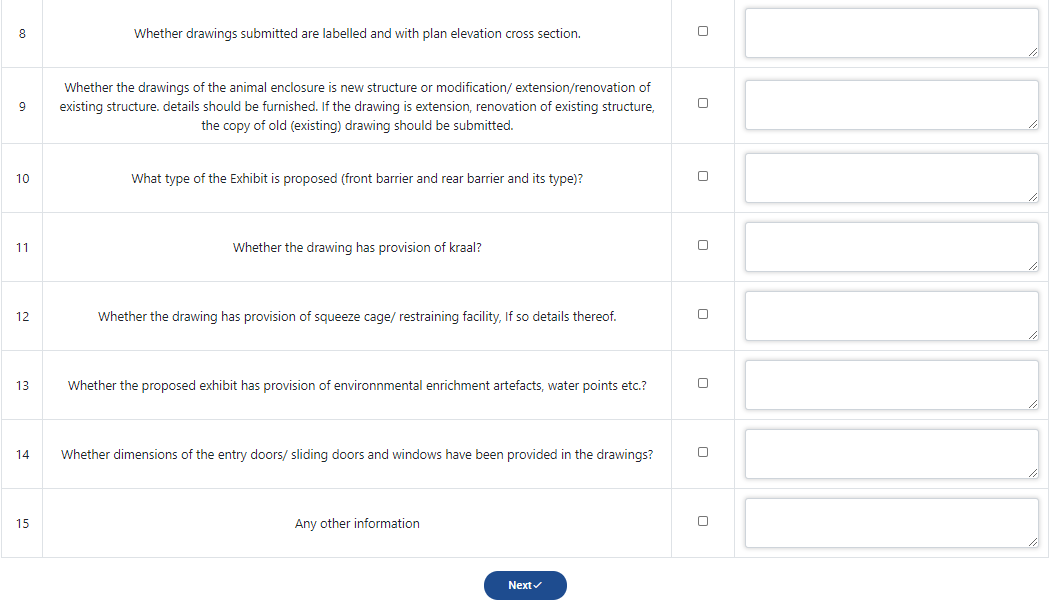 Click on Next button after filling the details , following screen will be displayed as shown below: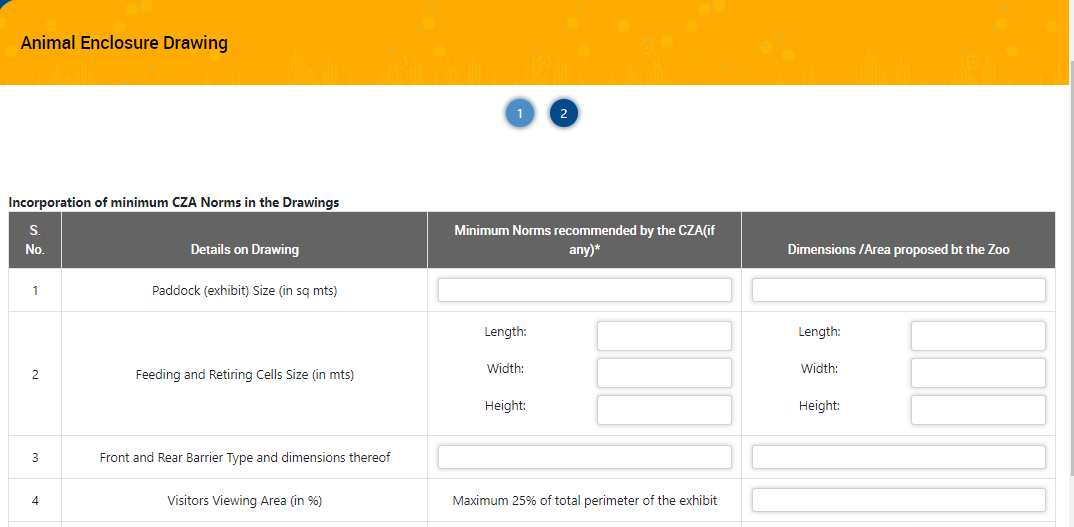 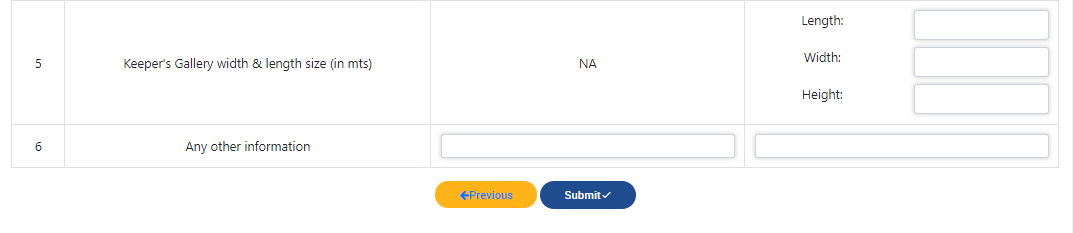 Fill details and click on Submit buttonAll saved data, will get saved in list table as shown below: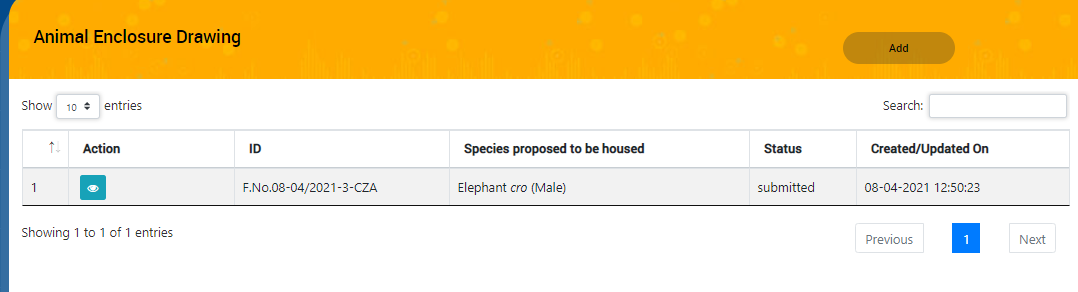 Exchange of Animals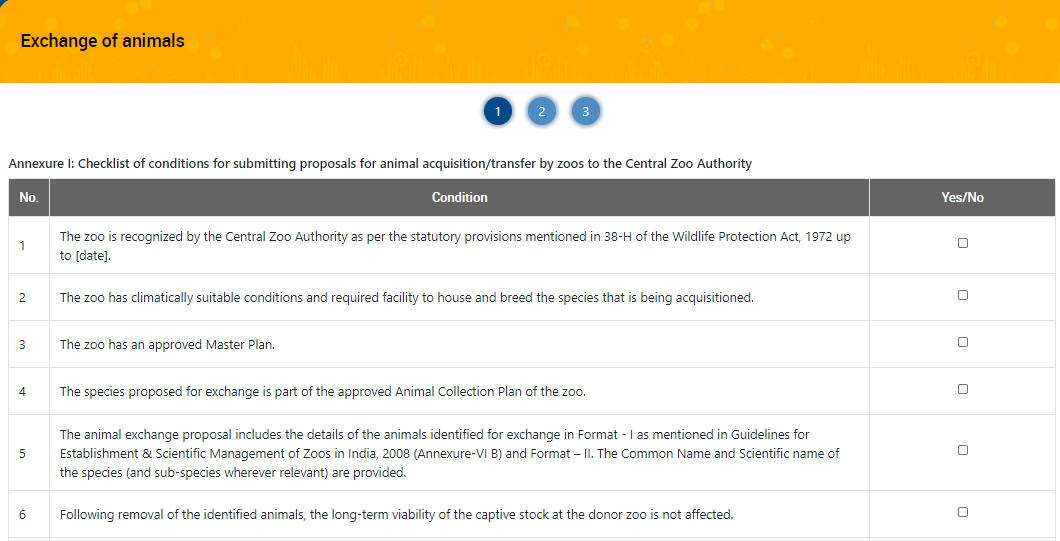 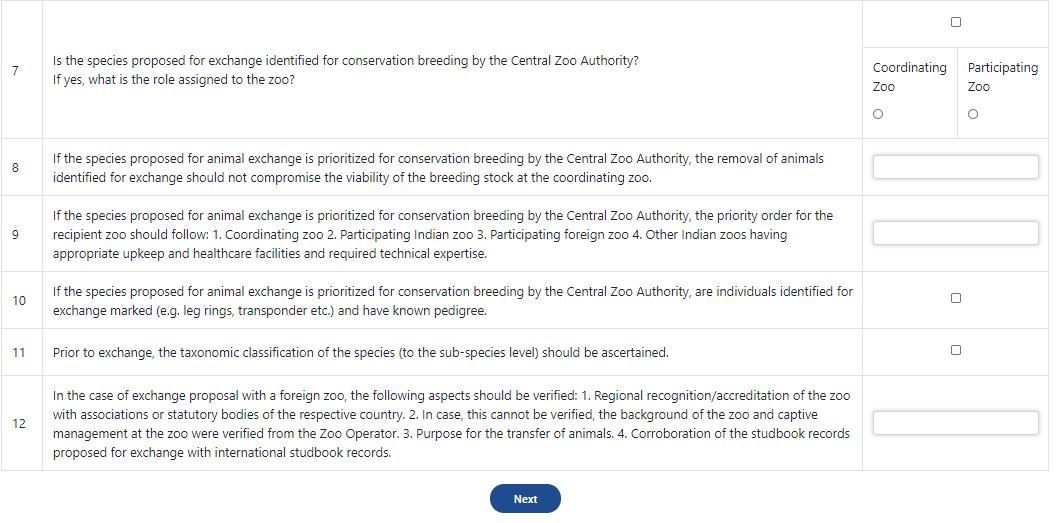 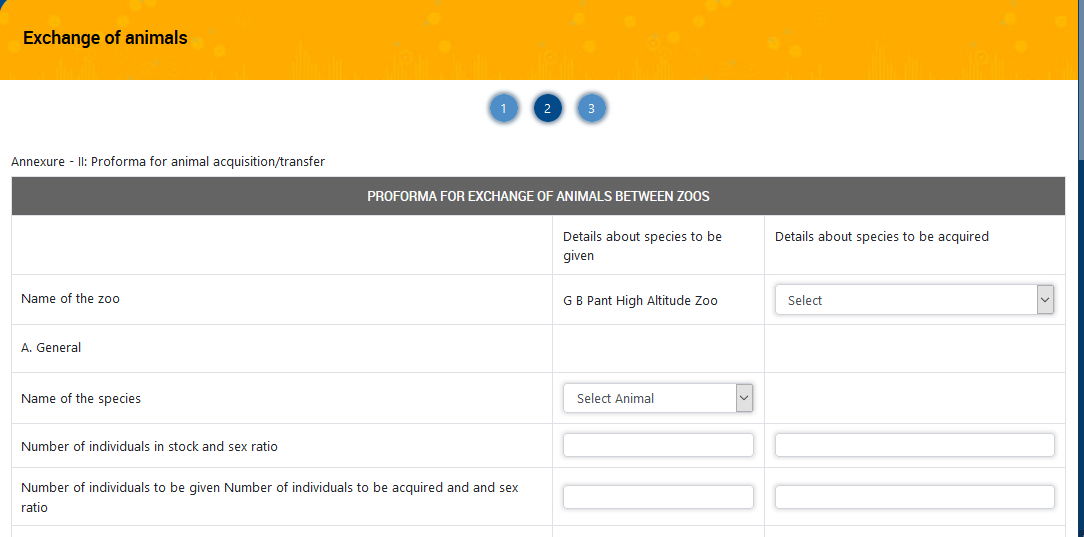 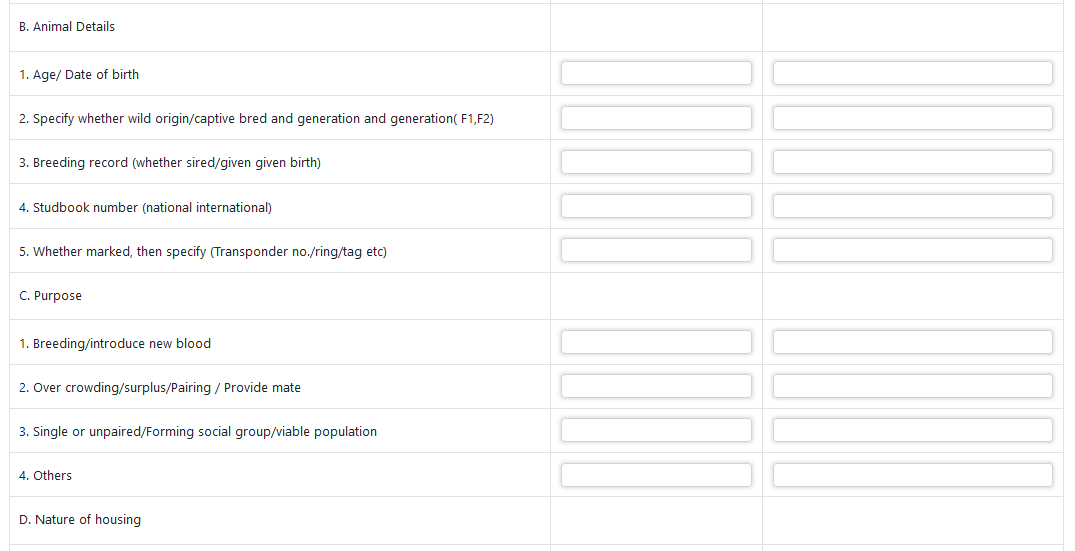 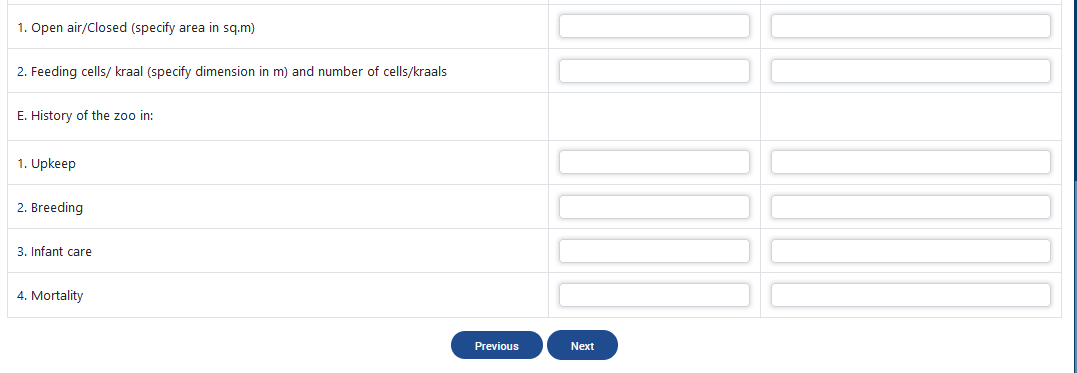 Fill all details and click on Next buttonZoo ActivityTo fill Zoo Activity, click on create link. Following screen will be displayed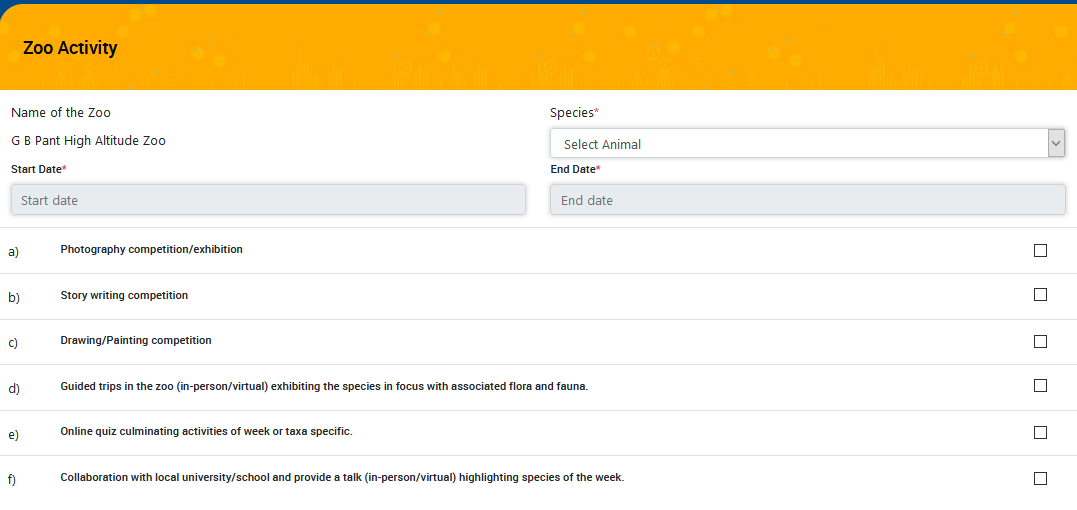 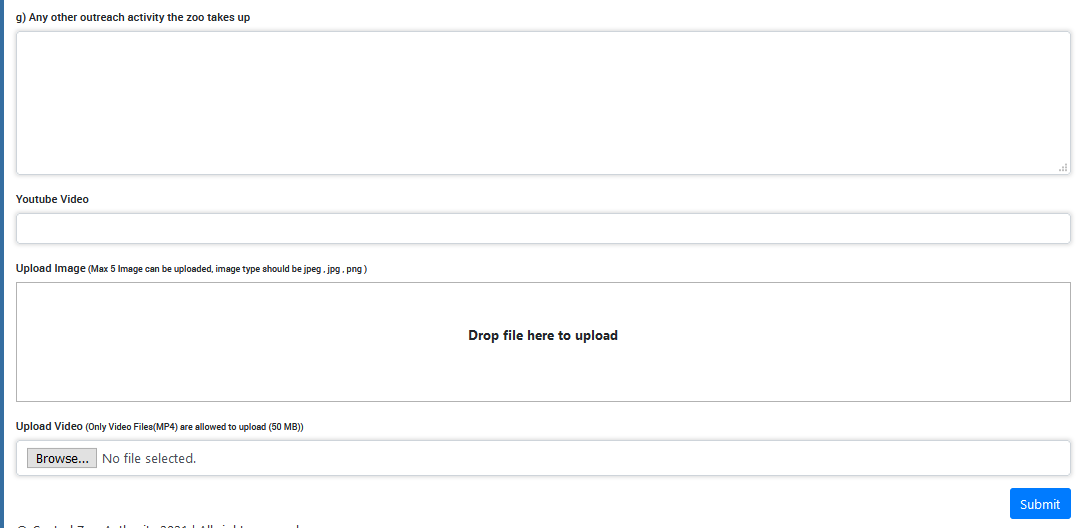 Fill all details and click on Submit buttonSaved Details will be displayed in List as shown in screen below: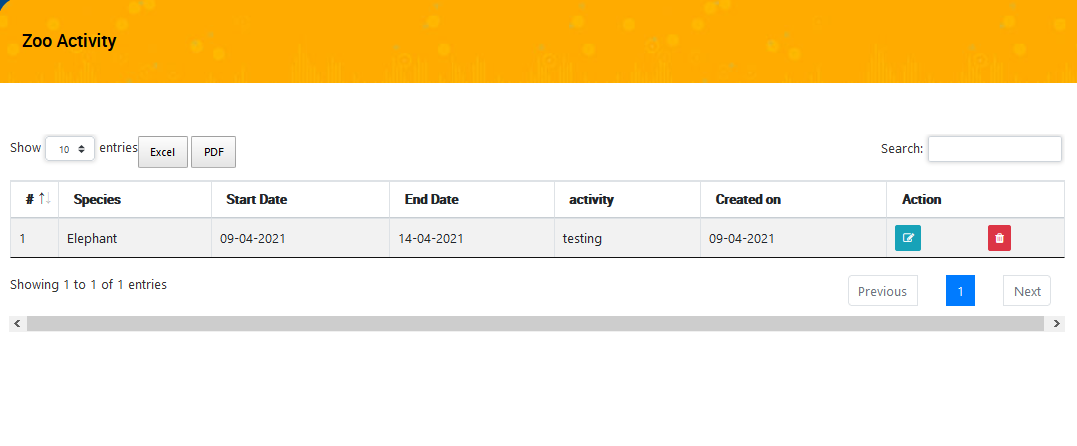 Here user can edit or delete the record by clicking on Edit /Delete buttons.User can export data either in Excel or PDF format.Zoo InformationClick on Zoo Information, Zoo Profile screen will display in edit mode as shown below: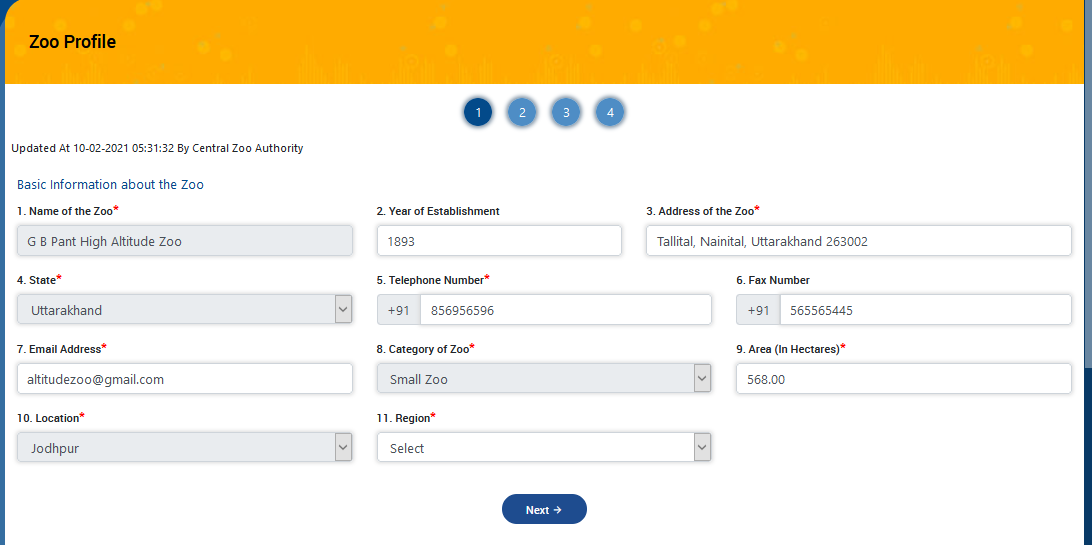 Edit the enable fields then click on Next buttonControl will move on step 2 as shown in screen below: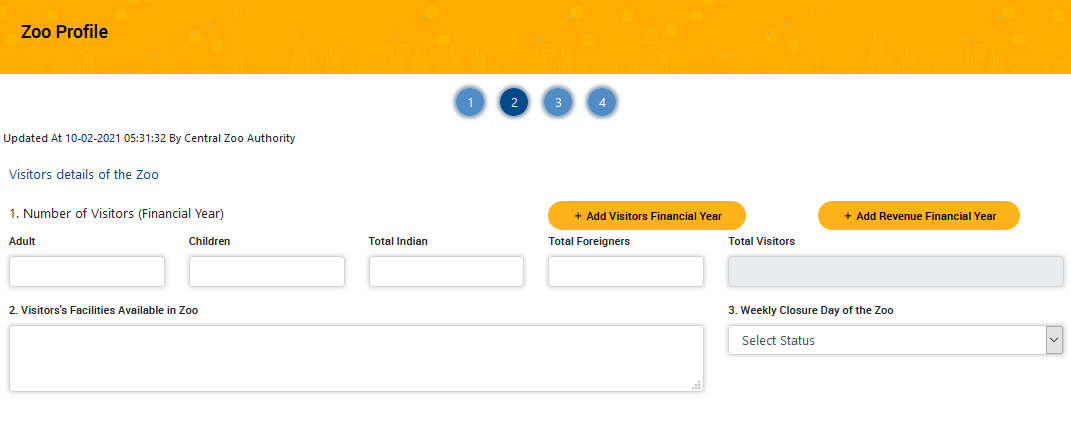 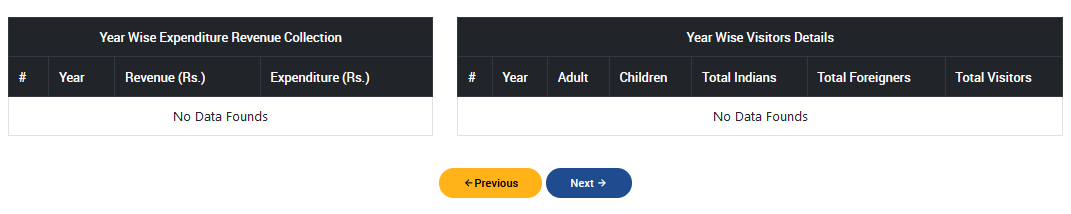 Fill the Visitors detailsnote : Zoo Profile can be managed by the zoo itself, Zoo admin can add, update the details of zoo as permitted by super admin and when required.In above screen, there are two options available to add ‘Visitors Financial year’ and ‘Revenue Financial Year’.Click on Add Visitors Financial Year, following popup window will get opened as shown in screen below: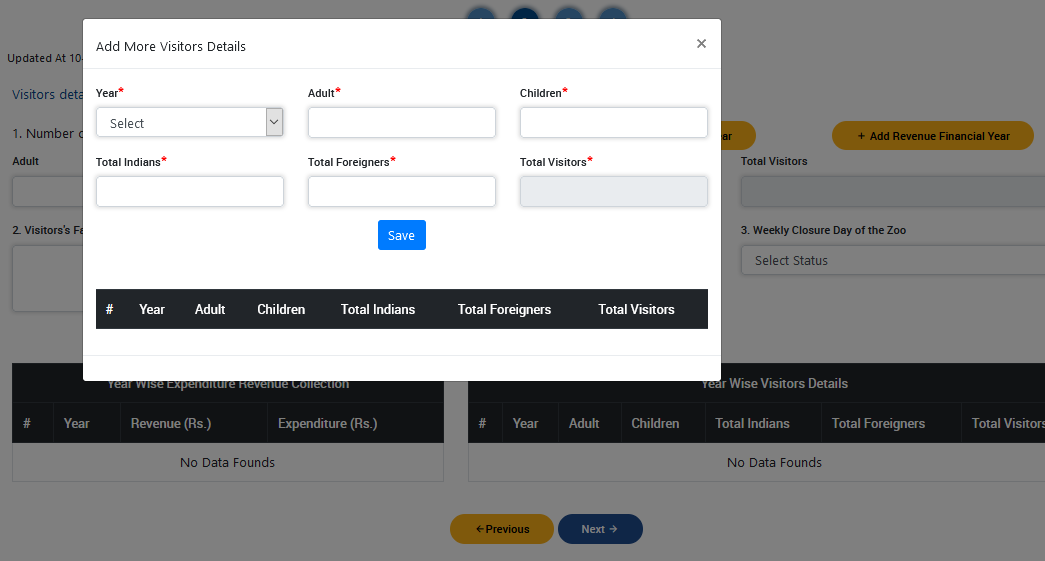 To add financial revenue details, click on ‘Add Revenue Financial Year’ button , following popup window will get opened as shown in screen below: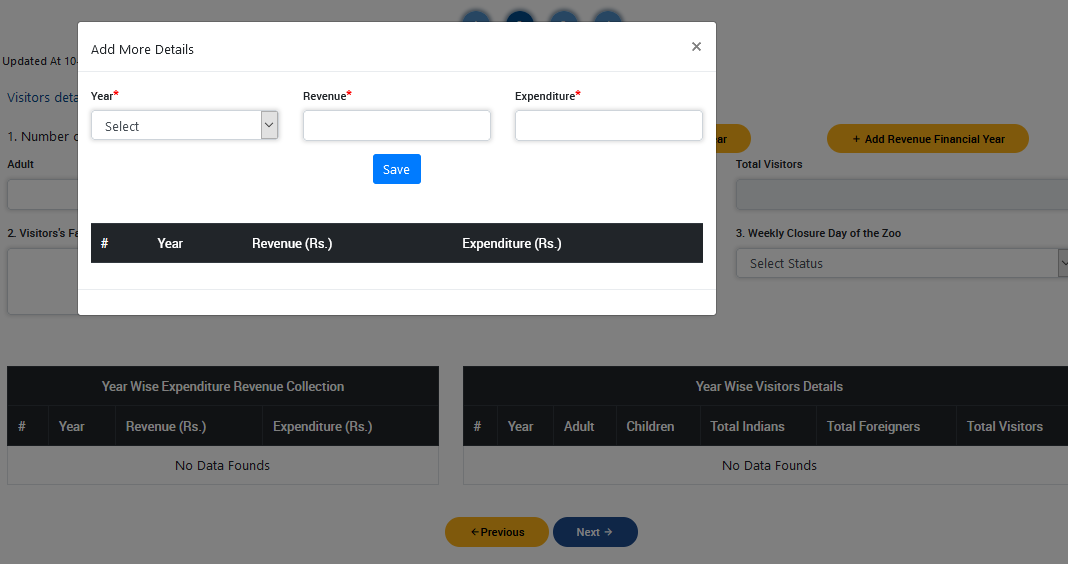 Click on Next button, Management Personal detail page will displayed as shown in screen below: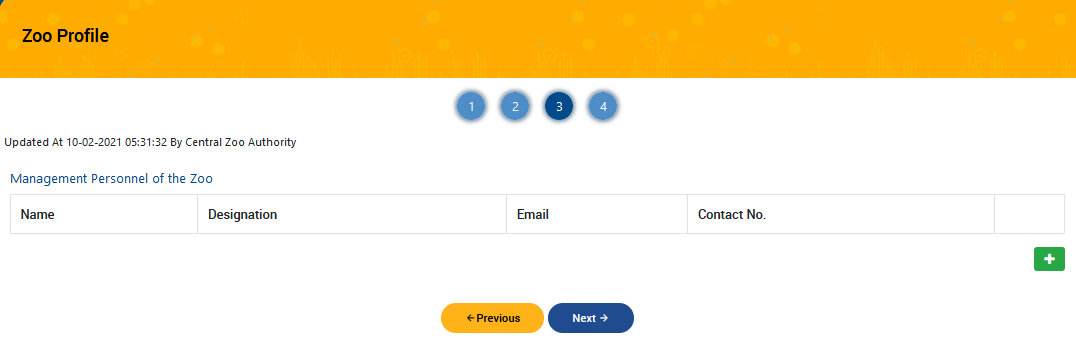 After filling management details,click on Next button, Zoo Operator detail page will displayed as shown in screen below: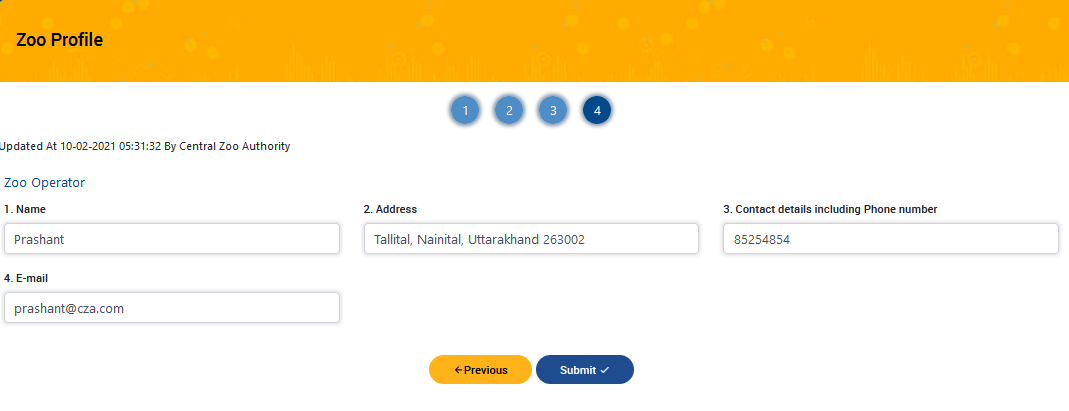 Fill the Zoo Operator details and submit the formAdd Revenue and ExpenditureTo add revenue and expenditure , click on ‘Add Revenue and Expenditure’ link from left navigation bar.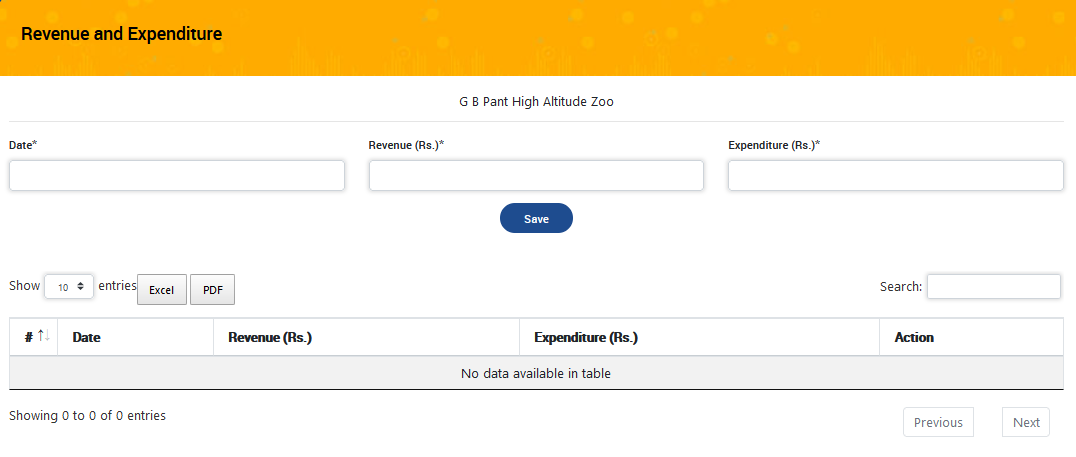 Enter details and click on save button.Saved data will be displayed in tableUser ManagementTo add new users , click on Users link then following screen will be displayed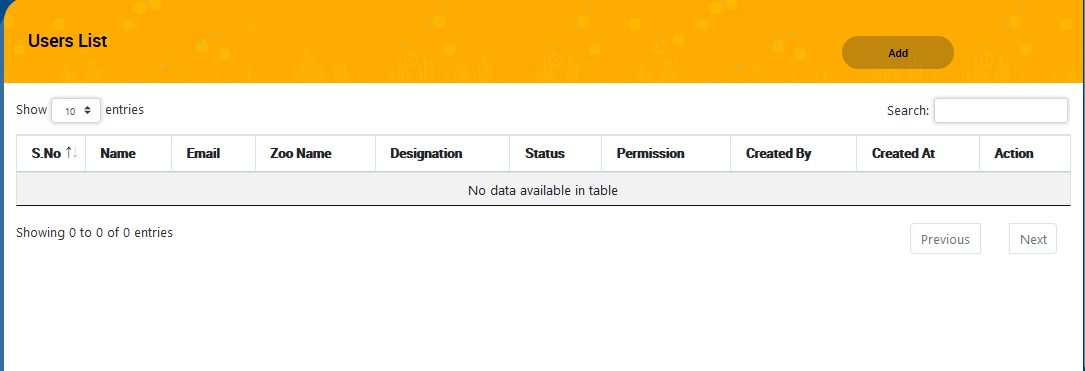 Click on Add button, following screen will be displayed as shown below: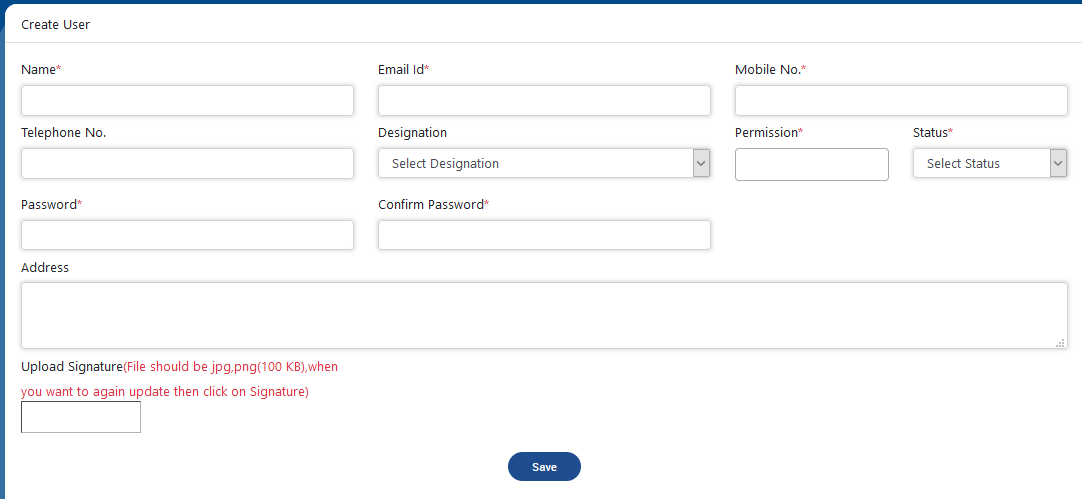 Enter NameEnter Email IdEnter Mobile numberEnter Telephone numberSelect DesignationSelect PermissionSelect StatusReset PasswordUpload SignatureClick on Save button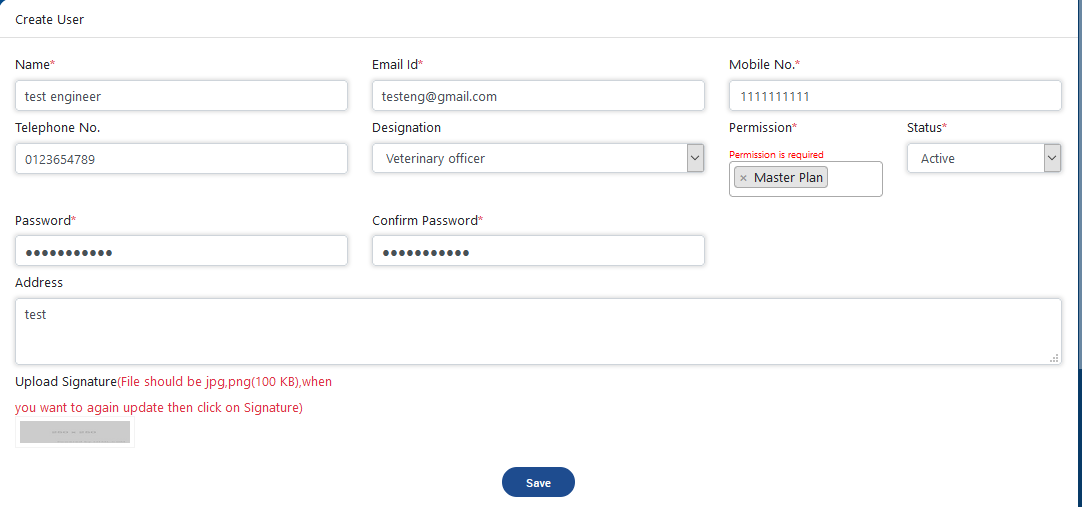 Saved data will be displayed in tableEstablishment FormEstablishment Form link is available on login form. To add establishment detail click on the link, following form will be displayed as shown below: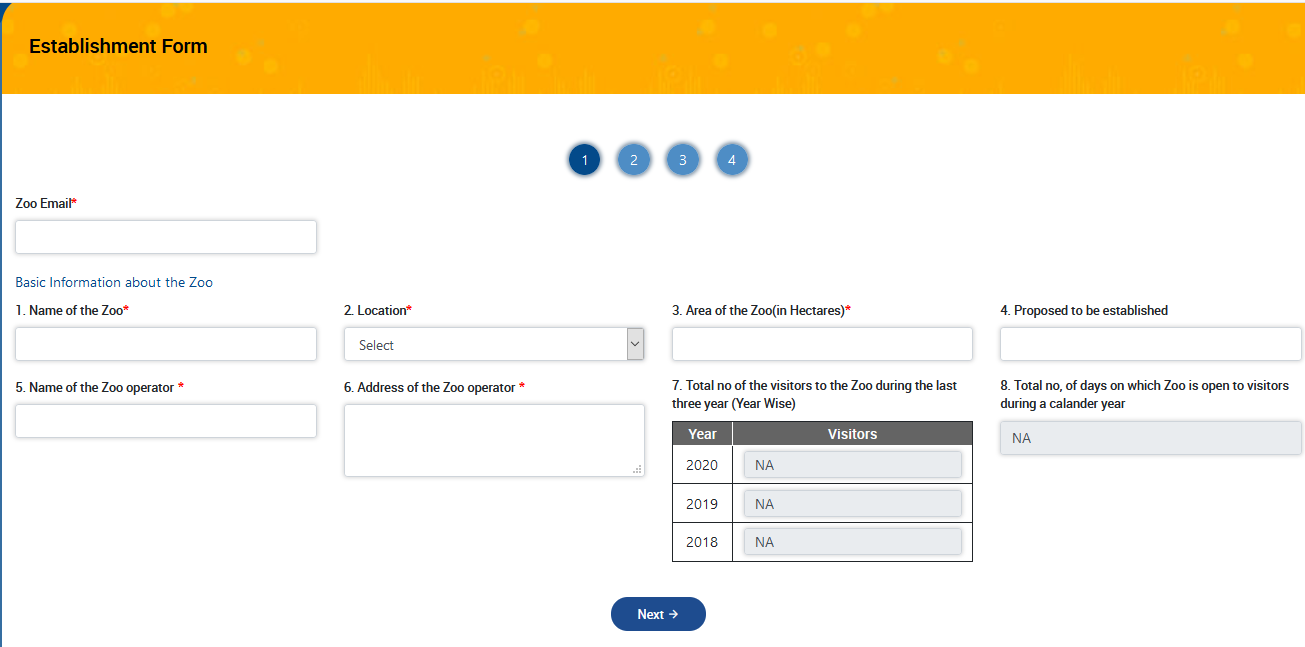 Fill all details and click on Next buttonAfter clicking on Next button, control will be moved on second step as shown in screen below: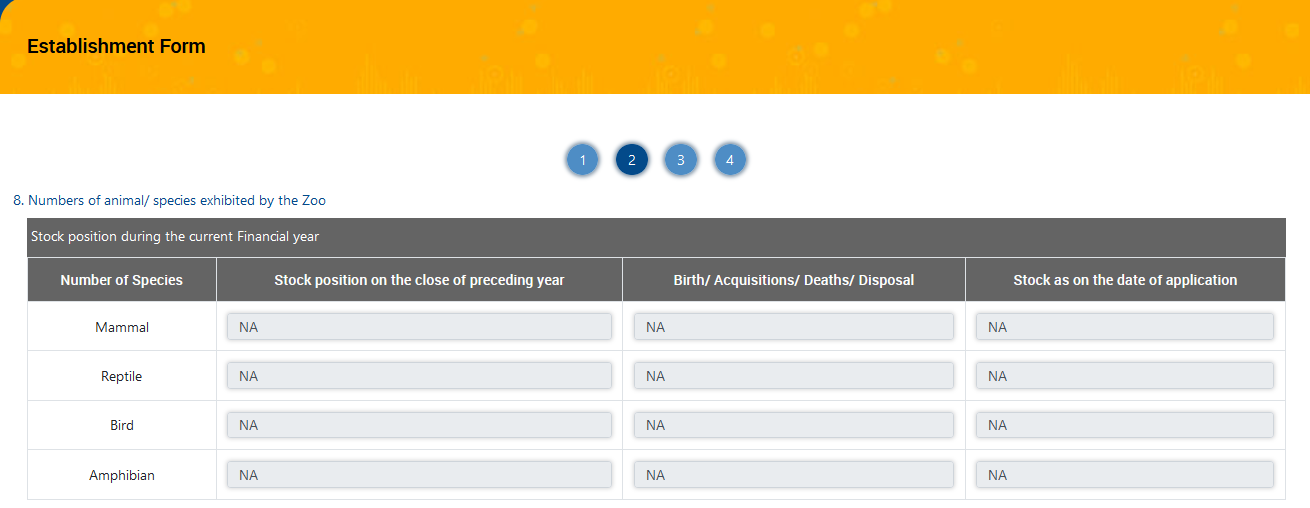 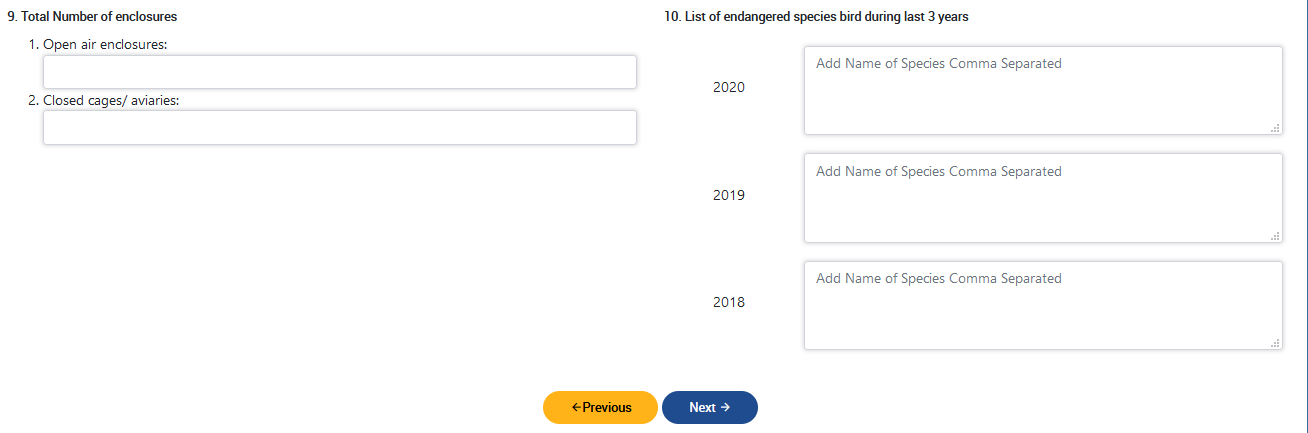 Fill all details and click on Next buttonAfter clicking on Next button, control will be moved on third step as shown in screen below: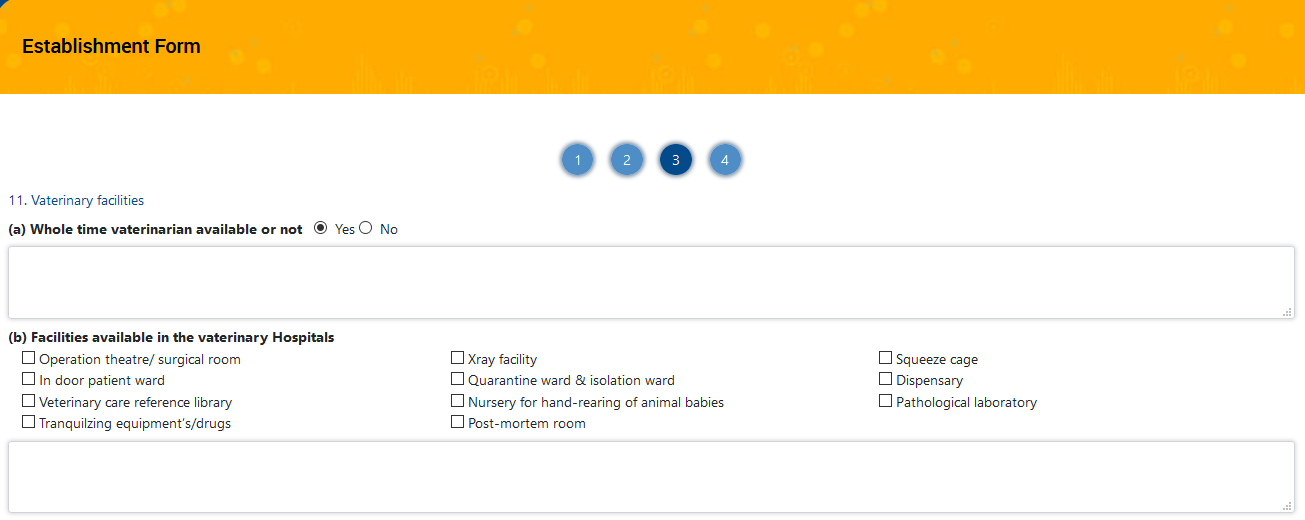 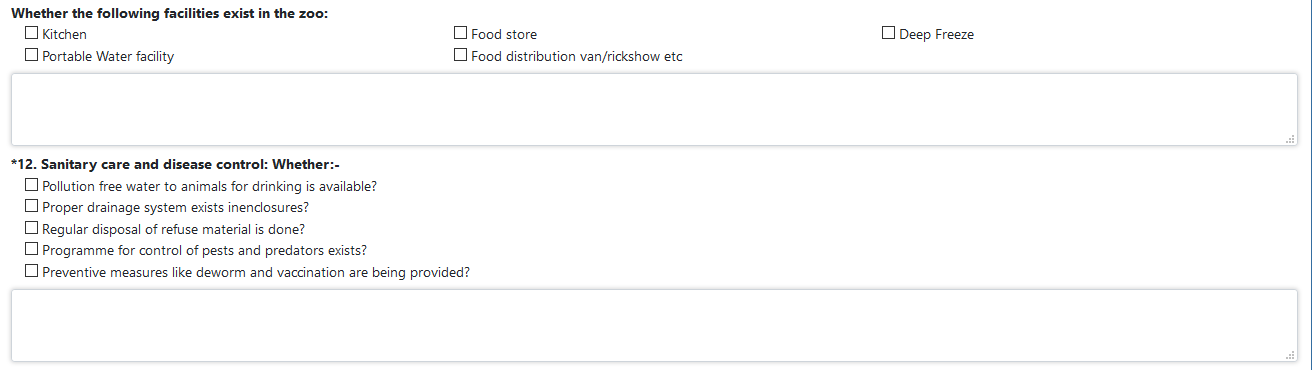 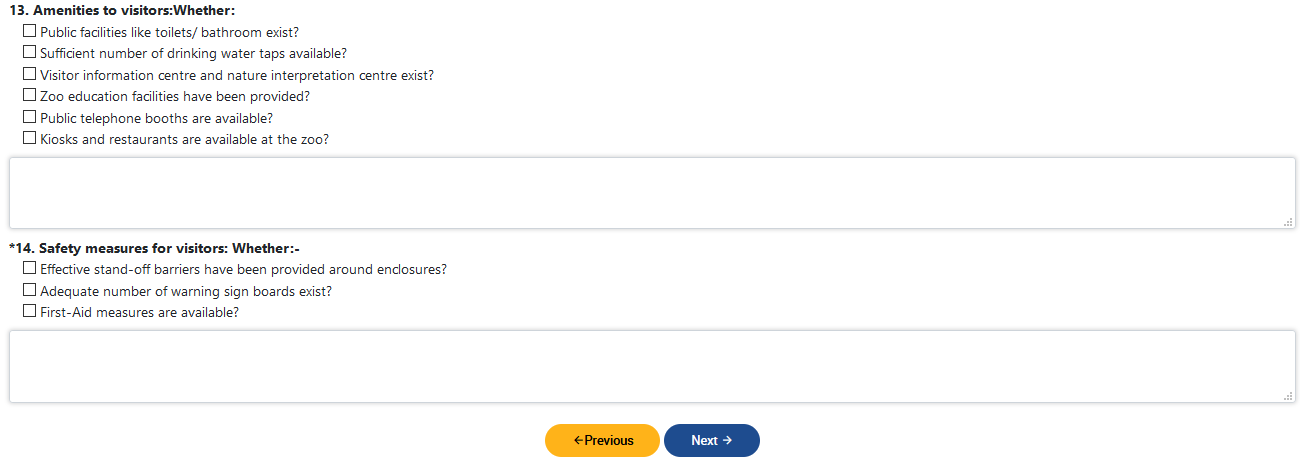 Fill all details and click on Next buttonAfter clicking on Next button, control will be moved on fourth step as shown in screen below: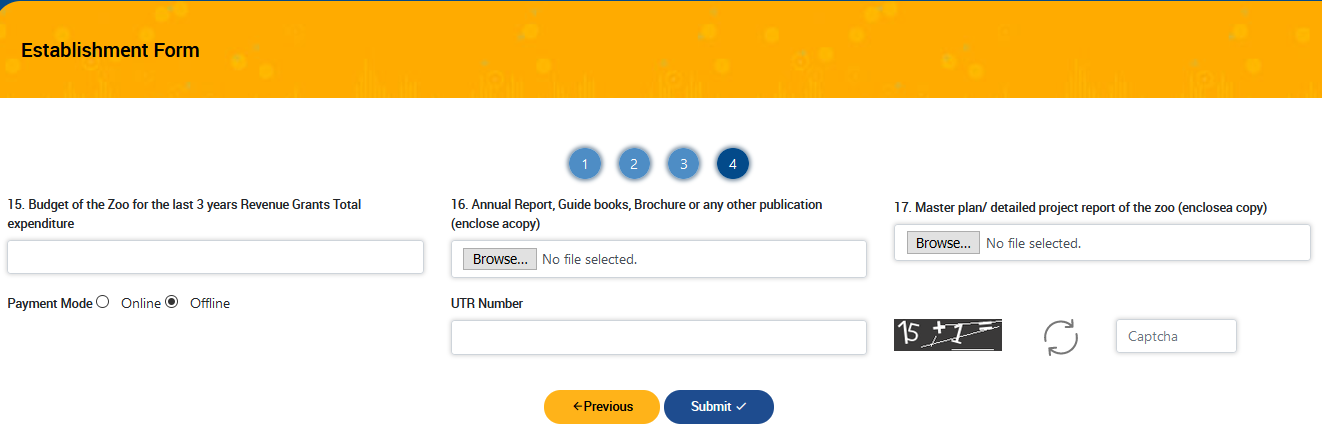 Fill all details and click on Submit buttonAfter clicking on Submit button, a confirmation message alert popup will be displayed as shown in screen below: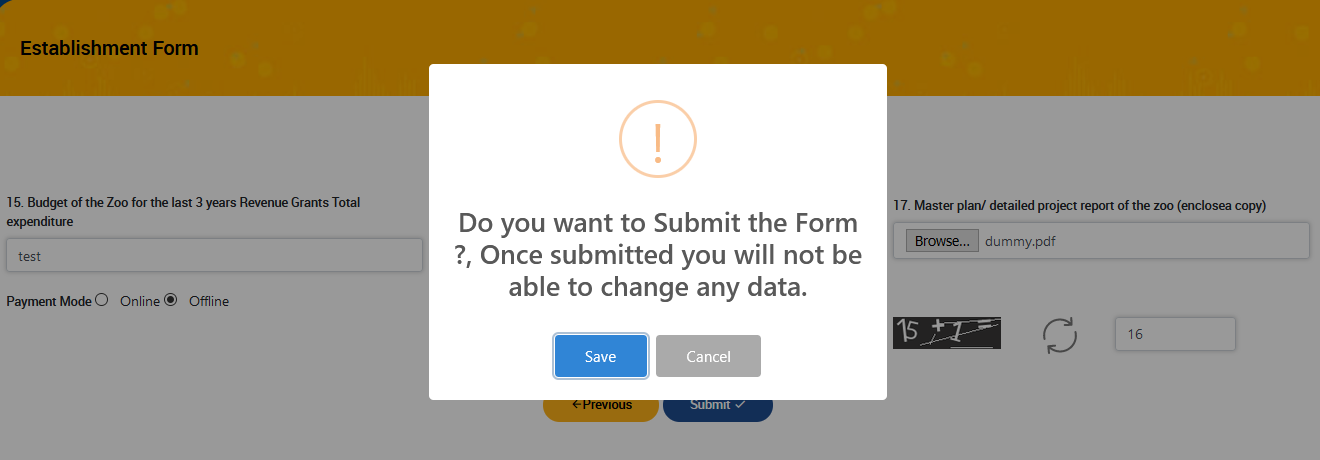 If click on Save button then form will get submit and detail can’t be edit in future.